Приложение 2к Решению Собрания депутатовСосновского муниципального района                                                                                                                    от «15» марта 2023 года № 463СОДЕРЖАНИЕ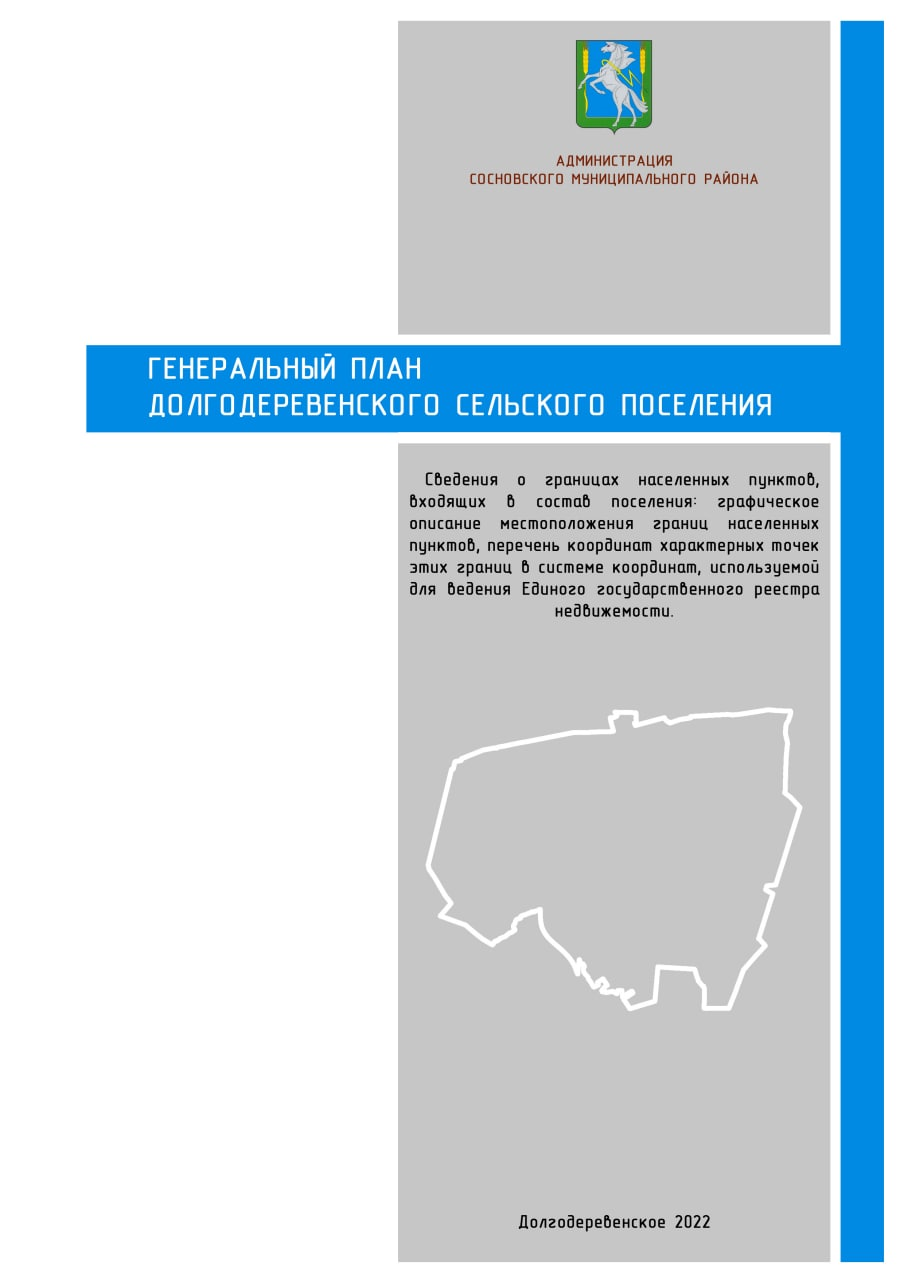 Карта границ с.Долгодеревенское	4Перечень координат характерных точек с.Долгодеревенское	5Карта границ с.Большое Баландино	40Перечень координат характерных точек с.Большое Баландино	41Карта границ д.Ключевка	49Перечень координат характерных точек д.Ключевка	50Карта границ д.Прохорово	57Перечень координат характерных точек д.Прохорово	58Карта границ д.Урефты	67Перечень координат характерных точек д.Урефты	68Карта границ д.Шигаево	78Перечень координат характерных точек д.Шигаево	79Карта границ с.Долгодеревенское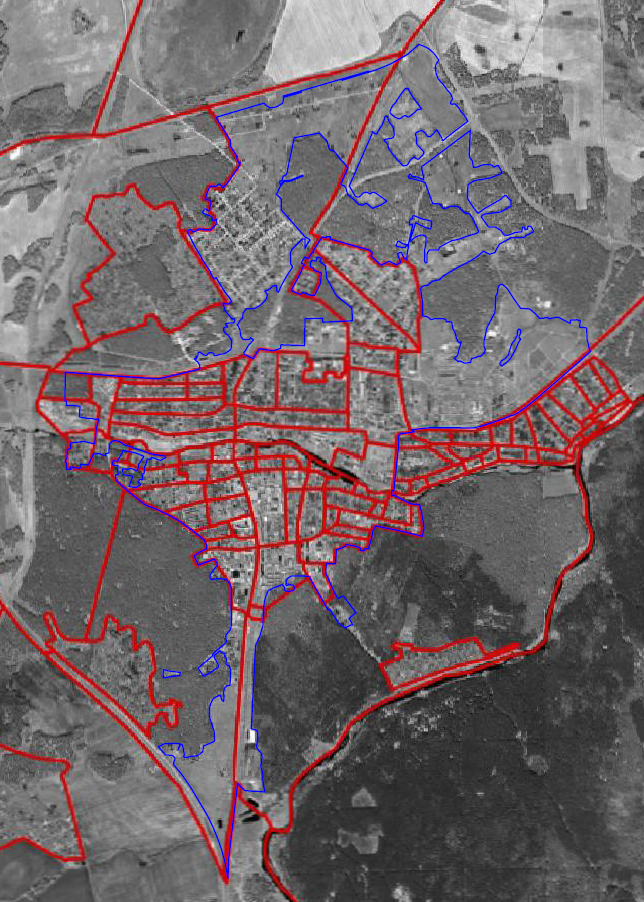 Перечень координат характерных точек с.ДолгодеревенскоеКарта границ с.Большое Баландино 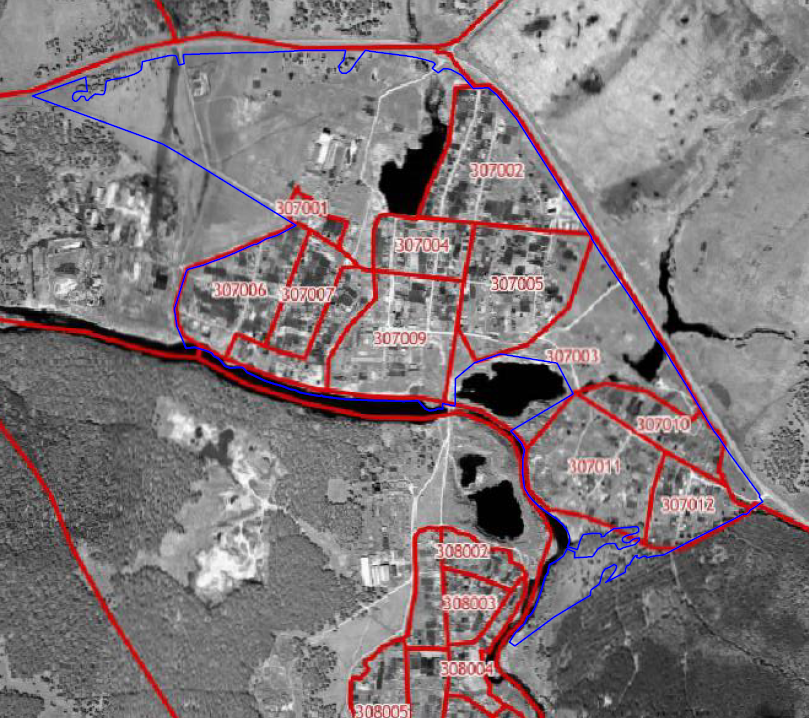 Перечень координат характерных точек с.Большое БаландиноКарта границ д.Ключевка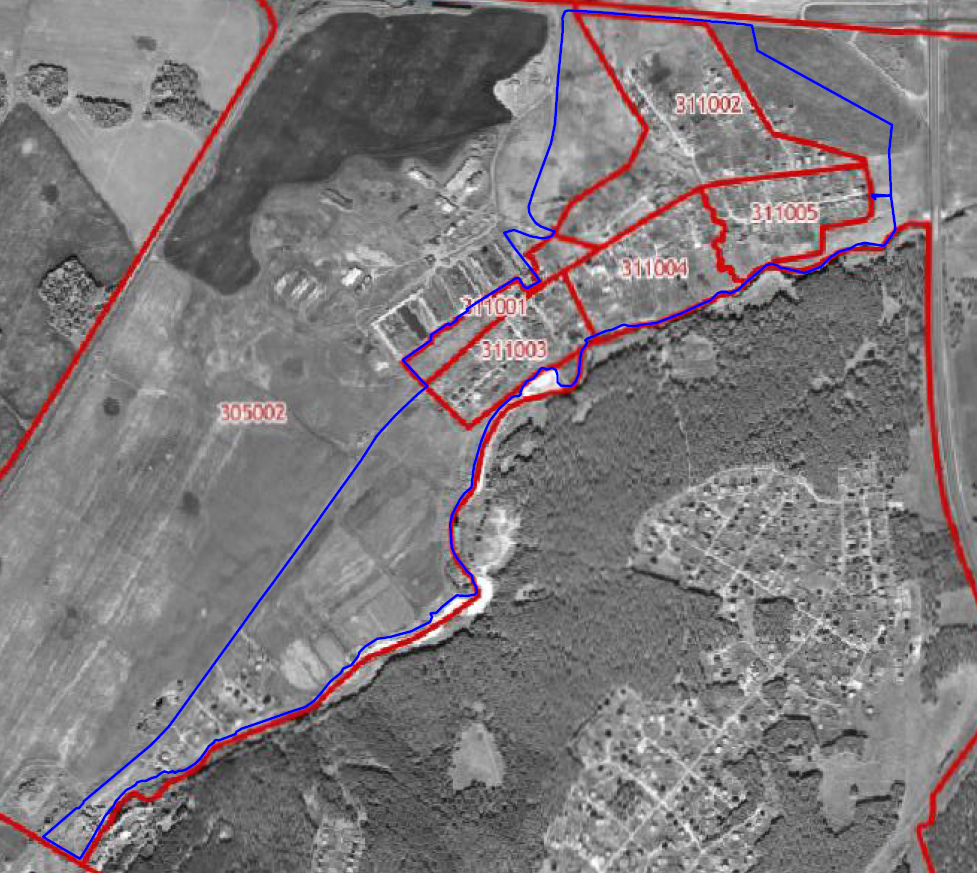 Перечень координат характерных точек д.КлючевкаКарта границ д.Прохорово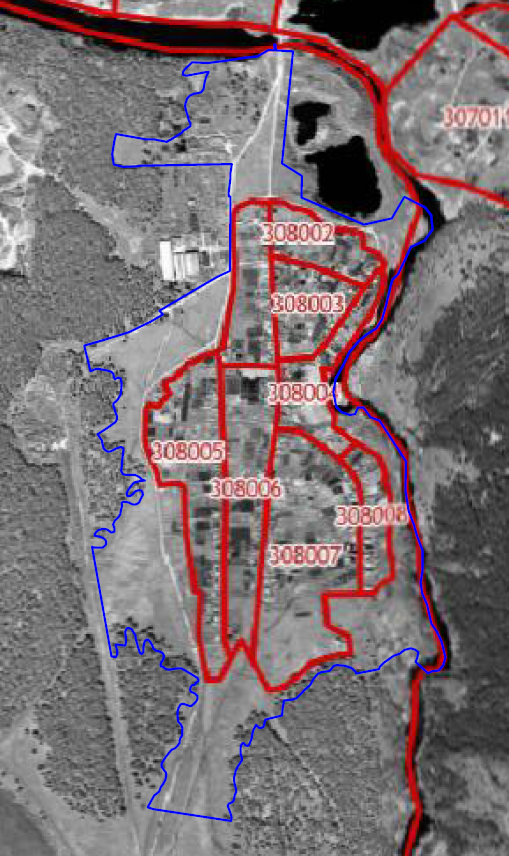 Перечень координат характерных точек д.ПрохоровоКарта границ д.Урефты 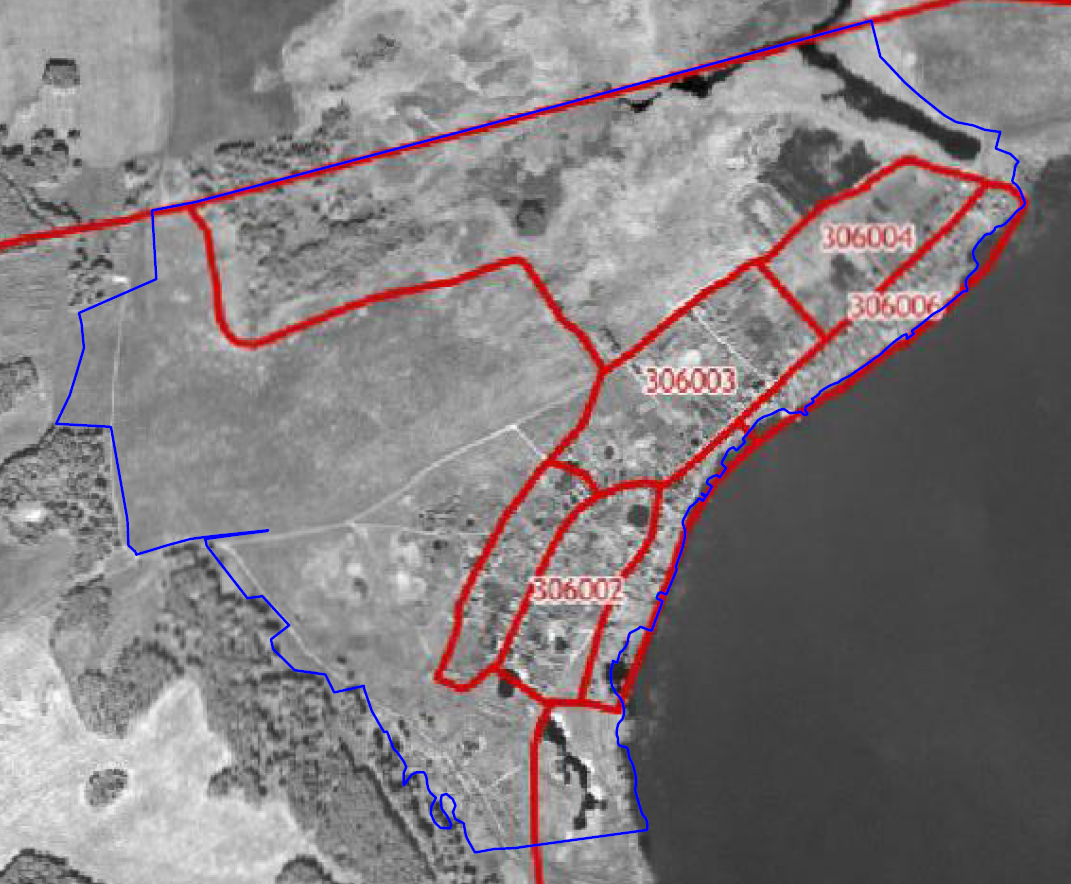 Перечень координат характерных точек д.Урефты Карта границ д.Шигаево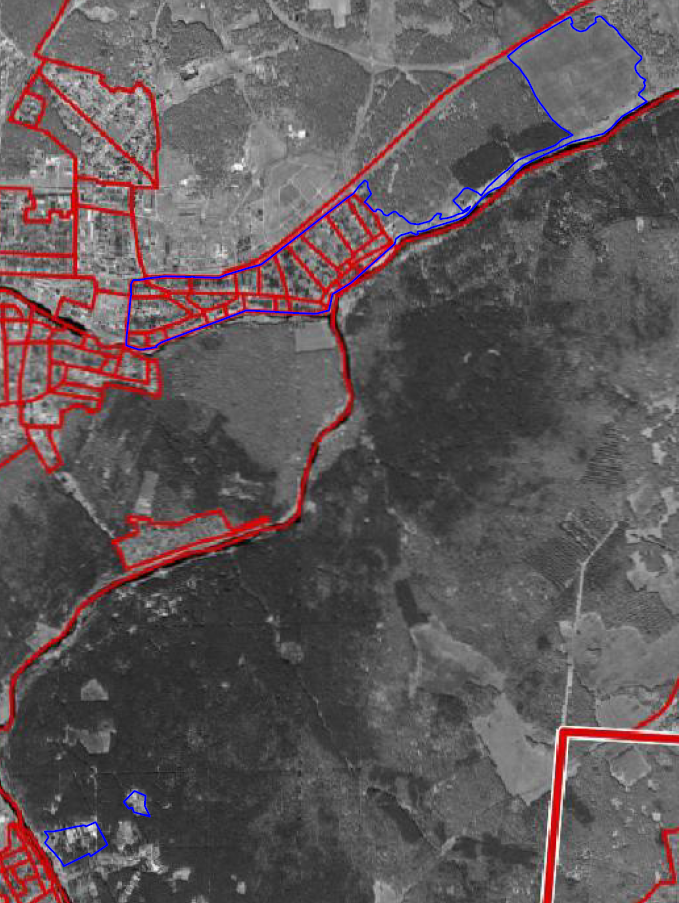 Перечень координат характерных точек д.Шигаево Схема границы населенного пункта Долгодеревенское(приложение к Генеральному плану Долгодеревенского сельского поселения)                     Схема границы населенного пункта Долгодеревенское(приложение к Генеральному плану Долгодеревенского сельского поселения)                     Схема границы населенного пункта Долгодеревенское(приложение к Генеральному плану Долгодеревенского сельского поселения)                     Схема границы населенного пункта Долгодеревенское(приложение к Генеральному плану Долгодеревенского сельского поселения)                     Схема границы населенного пункта Долгодеревенское(приложение к Генеральному плану Долгодеревенского сельского поселения)                     Челябинская обл., Сосновский р-н, Долгодеревенское с.п., с. ДолгодеревенскоеЧелябинская обл., Сосновский р-н, Долгодеревенское с.п., с. ДолгодеревенскоеЧелябинская обл., Сосновский р-н, Долгодеревенское с.п., с. ДолгодеревенскоеЧелябинская обл., Сосновский р-н, Долгодеревенское с.п., с. ДолгодеревенскоеЧелябинская обл., Сосновский р-н, Долгодеревенское с.п., с. ДолгодеревенскоеСведения о местоположении границ населенного пункта ДолгодеревенскоеСведения о местоположении границ населенного пункта ДолгодеревенскоеСведения о местоположении границ населенного пункта ДолгодеревенскоеСведения о местоположении границ населенного пункта ДолгодеревенскоеСведения о местоположении границ населенного пункта ДолгодеревенскоеСистема координат МСК-74Система координат МСК-74Система координат МСК-74Система координат МСК-74Система координат МСК-74Обозначение характерных точек границыКоординаты, мКоординаты, мСпособ определения координат и СКП положения характерной точки, мСпособ определения координат и СКП положения характерной точки, мОбозначение характерных точек границыХУСпособ определения координат и СКП положения характерной точки, мСпособ определения координат и СКП положения характерной точки, м1626962,982318034,66Аналитический метод;0.12626963,312318023,66Аналитический метод;0.13627180,172318024,19Аналитический метод;0.14627162,572318264,13Аналитический метод;0.15627161,512318295,64Аналитический метод;0.16627165,822318295,78Аналитический метод;0.17627165,632318301,96Аналитический метод;0.18627160,972318301,89Аналитический метод;0.19627153,282318390,17Аналитический метод;0.110627130,172318729,16Аналитический метод;0.111627186,002318973,20Аналитический метод;0.112627204,172319045,19Аналитический метод;0.113627231,172319046,19Аналитический метод;0.114627256,392319032,51Аналитический метод;0.115627265,052319022,88Аналитический метод;0.116627283,142319002,40Аналитический метод;0.117627282,912319004,64Аналитический метод;0.118627281,422319005,08Аналитический метод;0.119627282,272319007,95Аналитический метод;0.120627282,592319007,86Аналитический метод;0.121627282,152319012,23Аналитический метод;0.122627283,902319018,10Аналитический метод;0.123627286,652319020,21Аналитический метод;0.124627291,402319023,86Аналитический метод;0.125627290,202319017,45Аналитический метод;0.126627299,532319015,68Аналитический метод;0.127627300,382319020,06Аналитический метод;0.128627303,142319019,52Аналитический метод;0.129627305,022319029,21Аналитический метод;0.130627302,262319029,75Аналитический метод;0.131627311,442319032,57Аналитический метод;0.132627326,202319031,99Аналитический метод;0.133627331,922319035,79Аналитический метод;0.134627331,712319046,91Аналитический метод;0.135627323,132319060,77Аналитический метод;0.136627314,512319073,27Аналитический метод;0.137627310,112319075,77Аналитический метод;0.138627309,752319099,87Аналитический метод;0.139627319,452319105,55Аналитический метод;0.140627325,772319113,67Аналитический метод;0.141627328,132319118,19Аналитический метод;0.142627329,682319121,14Аналитический метод;0.143627329,052319128,43Аналитический метод;0.144627328,462319135,18Аналитический метод;0.145627326,662319147,18Аналитический метод;0.146627318,352319153,25Аналитический метод;0.147627307,782319153,87Аналитический метод;0.148627307,532319163,70Аналитический метод;0.149627307,432319173,83Аналитический метод;0.150627314,992319196,46Аналитический метод;0.151627317,262319206,05Аналитический метод;0.152627318,682319212,06Аналитический метод;0.153627318,802319221,57Аналитический метод;0.154627322,932319236,11Аналитический метод;0.155627332,282319252,75Аналитический метод;0.156627333,402319252,30Аналитический метод;0.157627339,602319263,08Аналитический метод;0.158627357,092319282,81Аналитический метод;0.159627392,602319286,73Аналитический метод;0.160627412,882319288,73Аналитический метод;0.161627420,512319287,98Аналитический метод;0.162627434,172319280,57Аналитический метод;0.163627442,782319274,76Аналитический метод;0.164627446,162319272,48Аналитический метод;0.165627453,832319267,31Аналитический метод;0.166627477,952319239,73Аналитический метод;0.167627493,382319227,25Аналитический метод;0.168627505,242319226,60Аналитический метод;0.169627516,232319227,59Аналитический метод;0.170627523,692319238,73Аналитический метод;0.171627522,582319256,49Аналитический метод;0.172627533,612319254,96Аналитический метод;0.173627536,242319248,22Аналитический метод;0.174627540,542319244,04Аналитический метод;0.175627550,722319243,36Аналитический метод;0.176627548,912319251,80Аналитический метод;0.177627554,612319266,27Аналитический метод;0.178627554,102319300,13Аналитический метод;0.179627559,062319308,67Аналитический метод;0.180627569,942319311,37Аналитический метод;0.181627583,652319309,12Аналитический метод;0.182627591,312319302,20Аналитический метод;0.183627583,052319292,49Аналитический метод;0.184627603,602319274,98Аналитический метод;0.185627623,782319257,80Аналитический метод;0.186627644,342319240,30Аналитический метод;0.187627702,612319221,27Аналитический метод;0.188627699,922319246,82Аналитический метод;0.189627697,132319262,99Аналитический метод;0.190627710,652319278,84Аналитический метод;0.191627719,182319288,87Аналитический метод;0.192627727,202319281,71Аналитический метод;0.193627742,232319273,55Аналитический метод;0.194627782,622319242,06Аналитический метод;0.195627806,902319226,72Аналитический метод;0.196627822,202319217,28Аналитический метод;0.197627826,402319214,51Аналитический метод;0.198627841,862319203,29Аналитический метод;0.199627845,352319201,34Аналитический метод;0.1100627868,942319187,02Аналитический метод;0.1101627892,762319172,70Аналитический метод;0.1102627898,572319169,21Аналитический метод;0.1103627889,182319154,64Аналитический метод;0.1104627912,722319139,33Аналитический метод;0.1105627937,172319123,45Аналитический метод;0.1106627940,852319128,09Аналитический метод;0.1107628001,602319087,71Аналитический метод;0.1108628019,462319076,01Аналитический метод;0.1109628041,482319061,59Аналитический метод;0.1110628049,212319060,59Аналитический метод;0.1111628087,712319037,05Аналитический метод;0.1112628093,892319033,34Аналитический метод;0.1113628117,442319019,06Аналитический метод;0.1114628121,242319016,85Аналитический метод;0.1115628125,792319014,21Аналитический метод;0.1116628141,232319005,24Аналитический метод;0.1117628146,182319003,81Аналитический метод;0.1118628164,442318993,01Аналитический метод;0.1119628164,472318993,00Аналитический метод;0.1120628251,422318951,01Аналитический метод;0.1121628252,042318951,77Аналитический метод;0.1122628264,772318976,19Аналитический метод;0.1123628243,772318998,59Аналитический метод;0.1124628266,502319038,06Аналитический метод;0.1125628268,712319055,24Аналитический метод;0.1126628263,382319078,76Аналитический метод;0.1127628262,662319094,87Аналитический метод;0.1128628261,192319124,64Аналитический метод;0.1129628261,062319127,25Аналитический метод;0.1130628267,862319134,40Аналитический метод;0.1131628271,932319138,69Аналитический метод;0.1132628285,122319152,56Аналитический метод;0.1133628288,742319159,61Аналитический метод;0.1134628306,272319169,19Аналитический метод;0.1135628338,772319171,69Аналитический метод;0.1136628344,272319172,19Аналитический метод;0.1137628335,772319158,69Аналитический метод;0.1138628328,772319152,19Аналитический метод;0.1139628336,772319143,69Аналитический метод;0.1140628344,772319140,19Аналитический метод;0.1141628356,772319139,19Аналитический метод;0.1142628365,272319129,04Аналитический метод;0.1143628370,952319111,92Аналитический метод;0.1144628377,842319095,83Аналитический метод;0.1145628390,402319066,53Аналитический метод;0.1146628419,382319081,46Аналитический метод;0.1147628419,772319093,69Аналитический метод;0.1148628414,272319103,69Аналитический метод;0.1149628407,272319108,69Аналитический метод;0.1150628405,772319119,69Аналитический метод;0.1151628413,772319121,19Аналитический метод;0.1152628422,182319121,20Аналитический метод;0.1153628432,142319121,48Аналитический метод;0.1154628440,882319123,88Аналитический метод;0.1155628458,712319130,87Аналитический метод;0.1156628473,902319130,71Аналитический метод;0.1157628485,772319122,19Аналитический метод;0.1158628488,772319106,69Аналитический метод;0.1159628489,772319089,69Аналитический метод;0.1160628498,272319088,19Аналитический метод;0.1161628557,272319108,19Аналитический метод;0.1162628588,272319121,19Аналитический метод;0.1163628594,272319142,19Аналитический метод;0.1164628589,272319167,19Аналитический метод;0.1165628611,622319194,41Аналитический метод;0.1166628581,272319223,19Аналитический метод;0.1167628601,272319243,19Аналитический метод;0.1168628631,272319266,19Аналитический метод;0.1169628743,772319345,16Аналитический метод;0.1170628760,682319350,34Аналитический метод;0.1171628760,672319350,27Аналитический метод;0.1172628768,472319348,94Аналитический метод;0.1173628769,282319352,97Аналитический метод;0.1174628772,662319354,00Аналитический метод;0.1175628770,182319341,70Аналитический метод;0.1176628775,292319337,32Аналитический метод;0.1177628815,832319325,18Аналитический метод;0.1178628818,132319326,57Аналитический метод;0.1179628819,082319331,30Аналитический метод;0.1180628828,752319323,97Аналитический метод;0.1181628894,272319280,19Аналитический метод;0.1182628941,272319277,19Аналитический метод;0.1183629114,372319169,19Аналитический метод;0.1184629120,312319181,61Аналитический метод;0.1185629132,232319222,37Аналитический метод;0.1186629142,752319258,36Аналитический метод;0.1187629152,522319291,76Аналитический метод;0.1188629161,672319323,06Аналитический метод;0.1189629170,312319352,61Аналитический метод;0.1190629178,512319380,68Аналитический метод;0.1191629186,352319407,48Аналитический метод;0.1192629193,862319433,16Аналитический метод;0.1193629201,082319457,85Аналитический метод;0.1194629215,452319507,01Аналитический метод;0.1195629217,692319514,67Аналитический метод;0.1196629218,322319514,54Аналитический метод;0.1197629219,502319520,48Аналитический метод;0.1198629219,402319520,50Аналитический метод;0.1199629221,082319526,26Аналитический метод;0.1200629222,702319531,80Аналитический метод;0.1201629221,852319535,14Аналитический метод;0.1202629203,222319553,85Аналитический метод;0.1203629187,032319578,77Аналитический метод;0.1204629188,942319590,61Аналитический метод;0.1205629194,682319626,16Аналитический метод;0.1206629223,662319675,62Аналитический метод;0.1207629264,642319682,66Аналитический метод;0.1208629267,192319684,35Аналитический метод;0.1209629281,762319734,39Аналитический метод;0.1210629293,902319776,08Аналитический метод;0.1211629304,252319811,62Аналитический метод;0.1212629305,942319817,41Аналитический метод;0.1213629308,752319816,37Аналитический метод;0.1214629308,862319813,06Аналитический метод;0.1215629270,192319680,37Аналитический метод;0.1216629276,782319678,73Аналитический метод;0.1217629466,632320328,99Аналитический метод;0.1218629459,652320331,06Аналитический метод;0.1219629400,422320127,43Аналитический метод;0.1220629397,682320126,89Аналитический метод;0.1221629396,902320127,06Аналитический метод;0.1222629475,722320384,91Аналитический метод;0.1223629494,692320430,68Аналитический метод;0.1224629509,542320466,54Аналитический метод;0.1225629522,182320497,03Аналитический метод;0.1226629571,542320584,52Аналитический метод;0.1227629595,222320626,00Аналитический метод;0.1228629666,542320706,49Аналитический метод;0.1229629667,672320710,25Аналитический метод;0.1230629662,112320732,62Аналитический метод;0.1231629645,312320768,85Аналитический метод;0.1232629632,522320789,04Аналитический метод;0.1233629604,362320820,02Аналитический метод;0.1234629584,622320836,15Аналитический метод;0.1235629550,352320860,60Аналитический метод;0.1236629547,952320859,04Аналитический метод;0.1237629527,712320845,88Аналитический метод;0.1238629514,262320838,04Аналитический метод;0.1239629505,012320835,38Аналитический метод;0.1240629490,622320834,30Аналитический метод;0.1241629468,552320837,37Аналитический метод;0.1242629451,592320840,49Аналитический метод;0.1243629437,152320844,53Аналитический метод;0.1244629405,622320856,76Аналитический метод;0.1245629396,162320866,77Аналитический метод;0.1246629385,052320874,24Аналитический метод;0.1247629367,842320891,76Аналитический метод;0.1248629332,772320916,63Аналитический метод;0.1249629332,762320917,65Аналитический метод;0.1250629297,592320948,27Аналитический метод;0.1251629284,782320955,72Аналитический метод;0.1252629265,642320961,65Аналитический метод;0.1253629253,872320965,32Аналитический метод;0.1254629242,432320956,91Аналитический метод;0.1255629228,272320951,45Аналитический метод;0.1256629217,602320950,64Аналитический метод;0.1257629215,872320961,41Аналитический метод;0.1258629216,692320978,42Аналитический метод;0.1259629215,732320986,87Аналитический метод;0.1260629212,272320991,90Аналитический метод;0.1261629201,122321001,05Аналитический метод;0.1262629190,842321009,35Аналитический метод;0.1263629178,862321017,65Аналитический метод;0.1264629160,932321027,53Аналитический метод;0.1265629130,052321054,18Аналитический метод;0.1266629102,712321071,55Аналитический метод;0.1267629089,452321079,30Аналитический метод;0.1268629086,562321081,56Аналитический метод;0.1269629069,452321059,49Аналитический метод;0.1270629026,212321003,84Аналитический метод;0.1271628964,172320921,75Аналитический метод;0.1272628938,882320892,30Аналитический метод;0.1273628937,102320889,42Аналитический метод;0.1274628961,592320881,47Аналитический метод;0.1275628963,302320880,67Аналитический метод;0.1276628974,402320874,05Аналитический метод;0.1277628978,672320871,57Аналитический метод;0.1278628982,072320869,94Аналитический метод;0.1279628985,492320867,46Аналитический метод;0.1280628989,782320865,82Аналитический метод;0.1281628994,892320862,51Аналитический метод;0.1282629004,272320857,57Аналитический метод;0.1283629005,172320855,05Аналитический метод;0.1284629017,982320847,63Аналитический метод;0.1285629021,432320844,28Аналитический метод;0.1286629011,382320835,66Аналитический метод;0.1287628997,122320825,29Аналитический метод;0.1288628975,452320802,95Аналитический метод;0.1289628970,462320796,94Аналитический метод;0.1290628967,992320791,84Аналитический метод;0.1291628969,012320779,99Аналитический метод;0.1292628973,322320774,14Аналитический метод;0.1293628986,192320764,17Аналитический метод;0.1294629000,732320753,37Аналитический метод;0.1295629008,522320742,47Аналитический метод;0.1296629012,862320735,77Аналитический метод;0.1297629013,762320731,55Аналитический метод;0.1298629013,062320722,22Аналитический метод;0.1299629011,502320712,88Аналитический метод;0.1300629004,122320696,69Аналитический метод;0.1301628998,312320688,99Аналитический метод;0.1302628990,742320684,65Аналитический метод;0.1303628982,282320684,53Аналитический метод;0.1304628971,232320688,60Аналитический метод;0.1305628959,312320692,63Аналитический метод;0.1306628937,302320692,30Аналитический метод;0.1307628926,352320689,61Аналитический метод;0.1308628916,142320691,15Аналитический метод;0.1309628906,722320697,80Аналитический метод;0.1310628884,402320718,63Аналитический метод;0.1311628866,362320737,83Аналитический метод;0.1312628855,202320746,14Аналитический метод;0.1313628848,442320746,87Аналитический метод;0.1314628840,832320745,93Аналитический метод;0.1315628831,612320739,84Аналитический метод;0.1316628815,732320724,37Аналитический метод;0.1317628805,722320714,91Аналитический метод;0.1318628799,022320710,60Аналитический метод;0.1319628797,402320705,48Аналитический метод;0.1320628797,462320700,39Аналитический метод;0.1321628800,092320694,52Аналитический метод;0.1322628805,292320686,95Аналитический метод;0.1323628810,452320681,11Аналитический метод;0.1324628813,062320676,93Аналитический метод;0.1325628813,122320672,70Аналитический метод;0.1326628808,982320665,85Аналитический метод;0.1327628795,692320648,73Аналитический метод;0.1328628784,842320640,10Аналитический метод;0.1329628773,072320634,00Аналитический метод;0.1330628757,952320624,46Аналитический метод;0.1331628751,282320617,60Аналитический метод;0.1332628745,712320593,80Аналитический метод;0.1333628756,912320580,43Аналитический метод;0.1334628774,972320562,90Аналитический метод;0.1335628798,992320541,25Аналитический метод;0.1336628814,392320530,46Аналитический метод;0.1337628841,002320507,16Аналитический метод;0.1338628858,932320494,73Аналитический метод;0.1339628869,242320485,55Аналитический метод;0.1340628880,342320479,80Аналитический метод;0.1341628904,112320475,07Аналитический метод;0.1342628911,772320472,65Аналитический метод;0.1343628922,922320463,48Аналитический метод;0.1344628936,682320448,45Аналитический метод;0.1345628944,332320446,02Аналитический метод;0.1346628951,612320468,99Аналитический метод;0.1347628953,872320488,53Аналитический метод;0.1348628956,222320501,26Аналитический метод;0.1349628961,132320511,50Аналитический метод;0.1350628966,162320516,63Аналитический метод;0.1351628973,732320520,13Аналитический метод;0.1352628984,702320521,99Аналитический метод;0.1353629001,632320521,39Аналитический метод;0.1354629021,202320517,45Аналитический метод;0.1355629035,592320515,96Аналитический метод;0.1356629049,242320509,41Аналитический метод;0.1357629068,982320491,92Аналитический метод;0.1358629081,782320484,48Аналитический метод;0.1359629102,242320476,30Аналитический метод;0.1360629115,822320473,15Аналитический метод;0.1361629121,792320470,68Аналитический метод;0.1362629123,552320466,46Аналитический метод;0.1363629123,692320456,31Аналитический метод;0.1364629118,672320452,01Аналитический метод;0.1365629092,532320443,98Аналитический метод;0.1366629068,122320434,33Аналитический метод;0.1367629052,972320429,02Аналитический метод;0.1368629042,942320420,38Аналитический метод;0.1369629033,722320414,34Аналитический метод;0.1370629022,802320408,26Аналитический метод;0.1371629007,722320397,87Аналитический метод;0.1372628999,292320395,20Аналитический метод;0.1373628991,712320391,71Аналитический метод;0.1374628987,562320385,71Аналитический метод;0.1375628995,442320368,04Аналитический метод;0.1376629002,342320360,53Аналитический метод;0.1377629007,132320355,38Аналитический метод;0.1378628991,872320353,69Аналитический метод;0.1379628594,872320180,69Аналитический метод;0.1380628520,012320225,52Аналитический метод;0.1381628513,142320232,20Аналитический метод;0.1382628509,912320255,48Аналитический метод;0.1383628521,062320268,90Аналитический метод;0.1384628529,762320274,99Аналитический метод;0.1385628538,642320282,52Аналитический метод;0.1386628548,452320306,39Аналитический метод;0.1387628547,472320315,68Аналитический метод;0.1388628535,962320333,96Аналитический метод;0.1389628535,322320334,97Аналитический метод;0.1390628534,392320340,88Аналитический метод;0.1391628545,192320354,59Аналитический метод;0.1392628548,352320369,03Аналитический метод;0.1393628533,012320391,46Аналитический метод;0.1394628517,162320414,64Аналитический метод;0.1395628499,042320441,13Аналитический метод;0.1396628479,872320464,69Аналитический метод;0.1397628463,472320441,44Аналитический метод;0.1398628449,872320421,69Аналитический метод;0.1399628424,872320358,69Аналитический метод;0.1400628429,212320352,87Аналитический метод;0.1401628434,502320346,46Аналитический метод;0.1402628451,462320325,90Аналитический метод;0.1403628460,262320315,23Аналитический метод;0.1404628460,382320306,77Аналитический метод;0.1405628448,152320275,25Аналитический метод;0.1406628455,252320252,50Аналитический метод;0.1407628501,872320203,69Аналитический метод;0.1408628530,672320168,78Аналитический метод;0.1409628579,872320154,69Аналитический метод;0.1410628596,492320141,28Аналитический метод;0.1411628596,012320140,90Аналитический метод;0.1412628595,532320138,18Аналитический метод;0.1413628595,902320135,70Аналитический метод;0.1414628606,492320119,79Аналитический метод;0.1415628608,422320118,23Аналитический метод;0.1416628610,372320117,99Аналитический метод;0.1417628612,392320118,44Аналитический метод;0.1418628634,812320128,51Аналитический метод;0.1419628700,392320157,81Аналитический метод;0.1420628729,382320169,28Аналитический метод;0.1421628732,352320169,56Аналитический метод;0.1422628735,772320168,58Аналитический метод;0.1423628775,212320136,15Аналитический метод;0.1424628787,722320122,06Аналитический метод;0.1425628800,462320112,75Аналитический метод;0.1426628862,152320062,63Аналитический метод;0.1427628868,232320033,54Аналитический метод;0.1428628890,382320025,05Аналитический метод;0.1429628908,162320019,28Аналитический метод;0.1430628929,212320014,89Аналитический метод;0.1431628933,312320012,83Аналитический метод;0.1432628989,182319959,47Аналитический метод;0.1433628996,682319956,29Аналитический метод;0.1434628960,872319763,69Аналитический метод;0.1435628718,332319712,35Аналитический метод;0.1436628711,132319711,72Аналитический метод;0.1437628694,952319709,34Аналитический метод;0.1438628686,882319705,69Аналитический метод;0.1439628686,872319705,69Аналитический метод;0.1440628686,872319705,68Аналитический метод;0.1441628685,912319705,25Аналитический метод;0.1442628680,552319701,39Аналитический метод;0.1443628671,492319685,16Аналитический метод;0.1444628667,202319680,07Аналитический метод;0.1445628657,872319675,69Аналитический метод;0.1446628640,872319673,69Аналитический метод;0.1447628638,222319669,26Аналитический метод;0.1448628634,462319666,07Аналитический метод;0.1449628627,862319657,05Аналитический метод;0.1450628626,052319654,04Аналитический метод;0.1451628621,972319650,77Аналитический метод;0.1452628613,542319655,59Аналитический метод;0.1453628601,592319657,61Аналитический метод;0.1454628626,612319677,99Аналитический метод;0.1455628630,052319680,46Аналитический метод;0.1456628633,842319683,37Аналитический метод;0.1457628635,462319689,42Аналитический метод;0.1458628635,872319696,43Аналитический метод;0.1459628634,392319712,62Аналитический метод;0.1460628634,422319719,20Аналитический метод;0.1461628635,642319726,29Аналитический метод;0.1462628650,812319766,25Аналитический метод;0.1463628667,712319807,29Аналитический метод;0.1464628675,652319828,36Аналитический метод;0.1465628670,022319830,47Аналитический метод;0.1466628662,122319809,46Аналитический метод;0.1467628645,242319768,46Аналитический метод;0.1468628629,792319727,62Аналитический метод;0.1469628628,452319719,53Аналитический метод;0.1470628628,402319712,23Аналитический метод;0.1471628629,862319696,42Аналитический метод;0.1472628629,532319689,75Аналитический метод;0.1473628628,552319686,58Аналитический метод;0.1474628622,892319682,71Аналитический метод;0.1475628594,412319659,48Аналитический метод;0.1476628586,172319654,56Аналитический метод;0.1477628529,282319627,71Аналитический метод;0.1478628511,332319650,57Аналитический метод;0.1479628493,582319665,79Аналитический метод;0.1480628413,872319664,69Аналитический метод;0.1481628201,872319851,69Аналитический метод;0.1482628201,842319858,92Аналитический метод;0.1483628184,302319884,75Аналитический метод;0.1484628180,442319882,12Аналитический метод;0.1485628163,122319866,32Аналитический метод;0.1486628158,112319864,56Аналитический метод;0.1487628150,272319860,99Аналитический метод;0.1488628133,662319852,22Аналитический метод;0.1489628120,542319844,74Аналитический метод;0.1490628120,652319844,52Аналитический метод;0.1491628190,872319844,69Аналитический метод;0.1492628191,872319825,69Аналитический метод;0.1493628110,872319743,69Аналитический метод;0.1494628086,872319733,69Аналитический метод;0.1495627999,872319737,69Аналитический метод;0.1496627985,872319747,69Аналитический метод;0.1497627975,872319748,69Аналитический метод;0.1498627919,342319711,60Аналитический метод;0.1499627904,872319701,69Аналитический метод;0.1500627833,982319662,97Аналитический метод;0.1501627787,322319642,98Аналитический метод;0.1502627790,832319640,19Аналитический метод;0.1503627795,232319632,61Аналитический метод;0.1504627803,262319629,83Аналитический метод;0.1505627814,312319632,67Аналитический метод;0.1506627829,412319628,41Аналитический метод;0.1507627837,822319630,45Аналитический метод;0.1508627834,872319598,69Аналитический метод;0.1509627814,872319578,69Аналитический метод;0.1510627803,872319564,69Аналитический метод;0.1511627796,872319539,69Аналитический метод;0.1512627769,872319560,69Аналитический метод;0.1513627737,872319551,69Аналитический метод;0.1514627707,872319526,69Аналитический метод;0.1515627680,872319493,69Аналитический метод;0.1516627663,262319456,66Аналитический метод;0.1517627661,872319398,69Аналитический метод;0.1518627629,872319374,69Аналитический метод;0.1519627591,872319371,69Аналитический метод;0.1520627569,502319346,95Аналитический метод;0.1521627562,232319345,06Аналитический метод;0.1522627551,782319342,44Аналитический метод;0.1523627540,152319327,88Аналитический метод;0.1524627533,262319336,24Аналитический метод;0.1525627502,562319350,18Аналитический метод;0.1526627479,242319353,96Аналитический метод;0.1527627475,162319354,62Аналитический метод;0.1528627449,942319358,70Аналитический метод;0.1529627428,532319375,33Аналитический метод;0.1530627429,542319422,75Аналитический метод;0.1531627443,602319430,93Аналитический метод;0.1532627425,952319453,32Аналитический метод;0.1533627382,562319414,84Аналитический метод;0.1534627337,962319388,98Аналитический метод;0.1535627331,632319380,24Аналитический метод;0.1536627313,142319383,53Аналитический метод;0.1537627310,042319397,02Аналитический метод;0.1538627304,332319410,83Аналитический метод;0.1539627295,562319424,79Аналитический метод;0.1540627288,482319442,57Аналитический метод;0.1541627283,872319453,97Аналитический метод;0.1542627349,292319492,08Аналитический метод;0.1543627357,592319502,96Аналитический метод;0.1544627354,212319528,76Аналитический метод;0.1545627346,112319589,05Аналитический метод;0.1546627345,592319606,46Аналитический метод;0.1547627361,412319659,44Аналитический метод;0.1548627364,392319660,05Аналитический метод;0.1549627388,262319661,42Аналитический метод;0.1550627382,342319841,64Аналитический метод;0.1551627382,342319841,80Аналитический метод;0.1552627586,422319845,79Аналитический метод;0.1553627589,422319980,37Аналитический метод;0.1554627559,762319979,91Аналитический метод;0.1555627570,562320204,33Аналитический метод;0.1556627580,082320205,07Аналитический метод;0.1557627668,482320200,57Аналитический метод;0.1558627753,502320094,15Аналитический метод;0.1559627771,512320076,62Аналитический метод;0.1560627807,952320056,60Аналитический метод;0.1561627892,692320011,18Аналитический метод;0.1562627962,442320002,22Аналитический метод;0.1563627986,162320002,22Аналитический метод;0.1564627993,052319995,91Аналитический метод;0.1565628011,272319969,88Аналитический метод;0.1566628020,732319956,36Аналитический метод;0.1567628043,052319972,41Аналитический метод;0.1568628046,132319967,46Аналитический метод;0.1569628053,532319947,75Аналитический метод;0.1570628052,872319938,72Аналитический метод;0.1571628052,672319935,97Аналитический метод;0.1572628045,732319933,44Аналитический метод;0.1573628035,072319933,59Аналитический метод;0.1574628026,992319927,39Аналитический метод;0.1575628022,572319918,21Аналитический метод;0.1576628025,052319915,21Аналитический метод;0.1577628029,872319897,69Аналитический метод;0.1578628014,872319887,69Аналитический метод;0.1579627995,872319885,69Аналитический метод;0.1580627976,872319890,69Аналитический метод;0.1581627972,872319907,69Аналитический метод;0.1582627954,872319912,69Аналитический метод;0.1583627935,872319968,69Аналитический метод;0.1584627858,872319963,69Аналитический метод;0.1585627762,872319917,69Аналитический метод;0.1586627765,292319888,28Аналитический метод;0.1587627787,492319825,78Аналитический метод;0.1588627772,872319815,69Аналитический метод;0.1589627774,792319809,24Аналитический метод;0.1590627771,742319808,04Аналитический метод;0.1591627784,832319775,58Аналитический метод;0.1592627796,362319749,02Аналитический метод;0.1593627801,872319740,69Аналитический метод;0.1594627945,612319816,43Аналитический метод;0.1595627947,992319815,82Аналитический метод;0.1596627969,172319825,36Аналитический метод;0.1597627994,742319840,70Аналитический метод;0.1598628010,462319815,15Аналитический метод;0.1599628057,842319844,27Аналитический метод;0.1600628042,152319870,00Аналитический метод;0.1601628090,732319901,25Аналитический метод;0.1602628088,842319909,78Аналитический метод;0.1603628090,762319911,51Аналитический метод;0.1604628100,342319908,41Аналитический метод;0.1605628100,522319907,37Аналитический метод;0.1606628133,542319928,04Аналитический метод;0.1607628157,312319942,92Аналитический метод;0.1608628157,292319942,94Аналитический метод;0.1609628157,372319942,99Аналитический метод;0.1610628182,442319959,31Аналитический метод;0.1611628207,362319974,95Аналитический метод;0.1612628201,872320005,69Аналитический метод;0.1613628209,872320007,69Аналитический метод;0.1614628209,872320037,69Аналитический метод;0.1615628191,872320034,69Аналитический метод;0.1616628150,872320180,69Аналитический метод;0.1617628109,642320330,68Аналитический метод;0.1618628086,452320356,46Аналитический метод;0.1619628061,872320346,69Аналитический метод;0.1620627993,872320422,69Аналитический метод;0.1621627994,032320423,04Аналитический метод;0.1622628003,442320440,21Аналитический метод;0.1623628002,332320441,35Аналитический метод;0.1624628013,682320466,41Аналитический метод;0.1625628022,262320478,50Аналитический метод;0.1626628020,942320482,42Аналитический метод;0.1627628022,872320486,69Аналитический метод;0.1628628008,542320513,77Аналитический метод;0.1629628004,842320522,57Аналитический метод;0.1630628001,832320526,44Аналитический метод;0.1631627995,872320537,69Аналитический метод;0.1632628014,072320570,86Аналитический метод;0.1633628081,192320546,94Аналитический метод;0.1634628092,312320575,62Аналитический метод;0.1635628047,272320596,80Аналитический метод;0.1636628042,002320607,33Аналитический метод;0.1637628033,752320618,69Аналитический метод;0.1638628076,472320620,17Аналитический метод;0.1639628096,582320623,17Аналитический метод;0.1640628097,752320623,40Аналитический метод;0.1641628104,452320624,74Аналитический метод;0.1642628107,232320625,29Аналитический метод;0.1643628122,312320628,78Аналитический метод;0.1644628138,772320632,59Аналитический метод;0.1645628141,472320629,76Аналитический метод;0.1646628140,392320614,40Аналитический метод;0.1647628134,822320611,03Аналитический метод;0.1648628126,522320603,86Аналитический метод;0.1649628127,782320584,25Аналитический метод;0.1650628130,972320566,93Аналитический метод;0.1651628132,462320551,67Аналитический метод;0.1652628138,712320535,21Аналитический метод;0.1653628139,222320534,05Аналитический метод;0.1654628173,182320549,39Аналитический метод;0.1655628175,882320554,73Аналитический метод;0.1656628175,362320555,91Аналитический метод;0.1657628161,672320579,36Аналитический метод;0.1658628152,692320597,05Аналитический метод;0.1659628149,962320620,20Аналитический метод;0.1660628149,682320630,24Аналитический метод;0.1661628303,512320664,29Аналитический метод;0.1662628298,822320637,97Аналитический метод;0.1663628336,882320641,07Аналитический метод;0.1664628341,082320642,82Аналитический метод;0.1665628342,622320653,85Аналитический метод;0.1666628345,092320658,13Аналитический метод;0.1667628350,142320660,73Аналитический метод;0.1668628362,802320663,47Аналитический метод;0.1669628366,962320667,76Аналитический метод;0.1670628368,582320673,70Аналитический метод;0.1671628366,782320679,61Аналитический метод;0.1672628361,512320692,24Аналитический метод;0.1673628345,872320727,69Аналитический метод;0.1674628328,542320804,36Аналитический метод;0.1675628303,132320804,84Аналитический метод;0.1676628271,852320800,98Аналитический метод;0.1677628267,862320796,89Аналитический метод;0.1678628276,602320766,34Аналитический метод;0.1679628314,872320685,69Аналитический метод;0.1680628169,292320638,59Аналитический метод;0.1681628177,642320647,66Аналитический метод;0.1682628185,102320655,75Аналитический метод;0.1683628209,632320688,40Аналитический метод;0.1684628223,032320727,49Аналитический метод;0.1685628220,782320747,60Аналитический метод;0.1686628211,722320758,98Аналитический метод;0.1687628202,522320763,08Аналитический метод;0.1688628180,172320764,27Аналитический метод;0.1689628148,052320760,70Аналитический метод;0.1690628115,872320754,69Аналитический метод;0.1691628025,872320752,69Аналитический метод;0.1692628010,872320758,69Аналитический метод;0.1693628011,872320770,69Аналитический метод;0.1694628068,872320770,69Аналитический метод;0.1695628089,872320775,69Аналитический метод;0.1696628108,872320790,69Аналитический метод;0.1697628107,872320858,69Аналитический метод;0.1698628129,872320866,69Аналитический метод;0.1699628153,872320910,69Аналитический метод;0.1700628179,872320960,69Аналитический метод;0.1701628187,872321004,69Аналитический метод;0.1702628209,872321064,69Аналитический метод;0.1703628233,612321144,30Аналитический метод;0.1704628238,212321152,83Аналитический метод;0.1705628244,332321160,10Аналитический метод;0.1706628250,002321162,55Аналитический метод;0.1707628255,862321160,59Аналитический метод;0.1708628299,762321140,67Аналитический метод;0.1709628333,912321123,69Аналитический метод;0.1710628349,572321115,91Аналитический метод;0.1711628357,592321110,62Аналитический метод;0.1712628367,132321103,95Аналитический метод;0.1713628377,442321095,56Аналитический метод;0.1714628381,422321090,31Аналитический метод;0.1715628385,542321085,81Аналитический метод;0.1716628388,992321058,67Аналитический метод;0.1717628436,432321009,68Аналитический метод;0.1718628438,612320997,72Аналитический метод;0.1719628441,702320960,07Аналитический метод;0.1720628442,362320952,53Аналитический метод;0.1721628433,752320934,34Аналитический метод;0.1722628423,372320908,20Аналитический метод;0.1723628424,592320895,35Аналитический метод;0.1724628427,922320889,66Аналитический метод;0.1725628456,232320868,30Аналитический метод;0.1726628457,952320861,84Аналитический метод;0.1727628459,662320815,25Аналитический метод;0.1728628483,892320804,52Аналитический метод;0.1729628499,882320800,10Аналитический метод;0.1730628602,372320763,55Аналитический метод;0.1731628619,872320758,09Аналитический метод;0.1732628632,912320726,51Аналитический метод;0.1733628642,872320683,69Аналитический метод;0.1734628653,762320635,62Аналитический метод;0.1735628666,442320627,33Аналитический метод;0.1736628686,752320645,50Аналитический метод;0.1737628669,022320658,82Аналитический метод;0.1738628666,582320675,33Аналитический метод;0.1739628662,132320699,52Аналитический метод;0.1740628647,172320733,19Аналитический метод;0.1741628641,852320744,37Аналитический метод;0.1742628672,252320746,40Аналитический метод;0.1743628683,062320741,45Аналитический метод;0.1744628728,812320730,06Аналитический метод;0.1745628734,902320730,26Аналитический метод;0.1746628740,022320732,65Аналитический метод;0.1747628743,612320735,43Аналитический метод;0.1748629000,372321078,26Аналитический метод;0.1749629019,752321103,55Аналитический метод;0.1750628996,232321098,61Аналитический метод;0.1751628974,872321097,69Аналитический метод;0.1752628819,872321090,69Аналитический метод;0.1753628782,872321115,69Аналитический метод;0.1754628735,872321122,69Аналитический метод;0.1755628737,632321147,68Аналитический метод;0.1756628741,762321161,38Аналитический метод;0.1757628746,992321171,71Аналитический метод;0.1758628750,982321184,15Аналитический метод;0.1759628754,832321198,13Аналитический метод;0.1760628756,712321210,57Аналитический метод;0.1761628755,232321250,19Аналитический метод;0.1762628752,772321262,80Аналитический метод;0.1763628737,732321282,05Аналитический метод;0.1764628745,922321294,88Аналитический метод;0.1765628750,032321305,08Аналитический метод;0.1766628749,472321311,76Аналитический метод;0.1767628702,422321339,89Аналитический метод;0.1768628690,772321336,58Аналитический метод;0.1769628686,822321332,40Аналитический метод;0.1770628655,752321253,48Аналитический метод;0.1771628650,242321216,00Аналитический метод;0.1772628642,312321170,69Аналитический метод;0.1773628635,822321134,61Аналитический метод;0.1774628627,762321117,08Аналитический метод;0.1775628618,852321102,99Аналитический метод;0.1776628604,112321082,95Аналитический метод;0.1777628548,892321079,11Аналитический метод;0.1778628505,432321077,81Аналитический метод;0.1779628498,872321079,11Аналитический метод;0.1780628442,722321115,34Аналитический метод;0.1781628405,462321141,50Аналитический метод;0.1782628404,132321144,04Аналитический метод;0.1783628390,532321154,87Аналитический метод;0.1784628387,482321157,14Аналитический метод;0.1785628388,372321160,98Аналитический метод;0.1786628423,432321208,72Аналитический метод;0.1787628495,272321334,09Аналитический метод;0.1788628508,042321344,62Аналитический метод;0.1789628521,742321364,36Аналитический метод;0.1790628520,772321371,95Аналитический метод;0.1791628482,272321409,09Аналитический метод;0.1792628440,772321407,59Аналитический метод;0.1793628435,702321398,63Аналитический метод;0.1794628410,112321355,08Аналитический метод;0.1795628395,772321323,59Аналитический метод;0.1796628391,772321294,09Аналитический метод;0.1797628380,922321211,54Аналитический метод;0.1798628371,872321193,63Аналитический метод;0.1799628361,052321182,48Аналитический метод;0.1800628283,792321237,63Аналитический метод;0.1801628283,262321287,15Аналитический метод;0.1802628274,272321307,19Аналитический метод;0.1803628255,592321330,78Аналитический метод;0.1804628221,272321358,59Аналитический метод;0.1805628220,842321385,28Аналитический метод;0.1806628230,102321413,92Аналитический метод;0.1807628242,772321445,09Аналитический метод;0.1808628245,122321484,15Аналитический метод;0.1809628248,272321491,09Аналитический метод;0.1810628283,272321496,09Аналитический метод;0.1811628282,272321509,09Аналитический метод;0.1812628262,772321517,59Аналитический метод;0.1813628266,582321535,02Аналитический метод;0.1814628277,092321533,32Аналитический метод;0.1815628286,312321538,67Аналитический метод;0.1816628292,082321549,75Аналитический метод;0.1817628281,682321564,85Аналитический метод;0.1818628254,392321577,99Аналитический метод;0.1819628242,602321573,57Аналитический метод;0.1820628226,482321538,49Аналитический метод;0.1821628222,872321533,09Аналитический метод;0.1822628218,372321521,09Аналитический метод;0.1823628208,872321513,59Аналитический метод;0.1824628203,372321502,59Аналитический метод;0.1825628201,372321411,09Аналитический метод;0.1826628154,872321323,86Аналитический метод;0.1827628149,682321319,34Аналитический метод;0.1828628124,072321304,03Аналитический метод;0.1829628104,972321293,24Аналитический метод;0.1830628090,472321289,86Аналитический метод;0.1831628076,322321245,96Аналитический метод;0.1832628099,382321198,73Аналитический метод;0.1833628069,142321166,27Аналитический метод;0.1834628028,372321106,09Аналитический метод;0.1835627977,372321007,59Аналитический метод;0.1836627924,372320918,59Аналитический метод;0.1837627912,372320897,59Аналитический метод;0.1838627891,372320875,09Аналитический метод;0.1839627882,872320868,09Аналитический метод;0.1840627876,372320834,69Аналитический метод;0.1841627870,972320813,29Аналитический метод;0.1842627839,972320775,29Аналитический метод;0.1843627836,772320747,49Аналитический метод;0.1844627826,172320731,49Аналитический метод;0.1845627813,772320723,09Аналитический метод;0.1846627716,072320736,59Аналитический метод;0.1847627607,222320739,38Аналитический метод;0.1848627600,502320776,78Аналитический метод;0.1849627580,612320800,16Аналитический метод;0.1850627584,402320818,63Аналитический метод;0.1851627587,382320833,46Аналитический метод;0.1852627586,522320894,21Аналитический метод;0.1853627581,072320914,09Аналитический метод;0.1854627566,572320916,09Аналитический метод;0.1855627561,572320959,09Аналитический метод;0.1856627510,572320968,59Аналитический метод;0.1857627480,582320983,91Аналитический метод;0.1858627447,962320993,47Аналитический метод;0.1859627433,952320994,40Аналитический метод;0.1860627430,152321000,05Аналитический метод;0.1861627429,202321003,76Аналитический метод;0.1862627427,992321005,01Аналитический метод;0.1863627426,182321005,43Аналитический метод;0.1864627424,442321004,77Аналитический метод;0.1865627421,762321001,22Аналитический метод;0.1866627416,022321001,57Аналитический метод;0.1867627409,092321010,27Аналитический метод;0.1868627407,022321012,82Аналитический метод;0.1869627405,322321015,06Аналитический метод;0.1870627404,752321017,65Аналитический метод;0.1871627405,132321020,44Аналитический метод;0.1872627407,792321023,99Аналитический метод;0.1873627410,222321026,26Аналитический метод;0.1874627410,982321029,32Аналитический метод;0.1875627410,182321031,62Аналитический метод;0.1876627406,662321030,75Аналитический метод;0.1877627333,792321008,14Аналитический метод;0.1878627321,132321007,40Аналитический метод;0.1879627313,802321005,97Аналитический метод;0.1880627309,642321003,85Аналитический метод;0.1881627305,182320999,19Аналитический метод;0.1882627302,232320994,99Аналитический метод;0.1883627299,462320992,57Аналитический метод;0.1884627295,362320989,70Аналитический метод;0.1885627292,212320987,94Аналитический метод;0.1886627290,832320985,25Аналитический метод;0.1887627288,722320978,43Аналитический метод;0.1888627286,902320975,96Аналитический метод;0.1889627274,892320989,94Аналитический метод;0.1890627272,922320994,36Аналитический метод;0.1891627270,212320999,18Аналитический метод;0.1892627266,732321002,59Аналитический метод;0.1893627264,272321004,80Аналитический метод;0.1894627262,292321007,44Аналитический метод;0.1895627262,222321010,12Аналитический метод;0.1896627263,102321012,60Аналитический метод;0.1897627265,752321017,23Аналитический метод;0.1898627266,552321020,27Аналитический метод;0.1899627265,752321023,58Аналитический метод;0.1900627264,012321025,84Аналитический метод;0.1901627261,542321028,22Аналитический метод;0.1902627260,962321029,49Аналитический метод;0.1903627261,062321031,13Аналитический метод;0.1904627259,862321035,75Аналитический метод;0.1905627250,892321054,85Аналитический метод;0.1906627249,742321059,60Аналитический метод;0.1907627254,332321098,56Аналитический метод;0.1908627255,902321101,32Аналитический метод;0.1909627258,782321103,97Аналитический метод;0.1910627260,312321104,65Аналитический метод;0.1911627284,072321107,48Аналитический метод;0.1912627293,402321146,67Аналитический метод;0.1913627298,302321152,77Аналитический метод;0.1914627301,852321158,74Аналитический метод;0.1915627302,372321162,44Аналитический метод;0.1916627301,052321169,61Аналитический метод;0.1917627301,552321181,05Аналитический метод;0.1918627306,312321183,63Аналитический метод;0.1919627309,002321186,50Аналитический метод;0.1920627311,952321190,91Аналитический метод;0.1921627314,932321192,45Аналитический метод;0.1922627317,512321195,86Аналитический метод;0.1923627319,982321198,50Аналитический метод;0.1924627324,602321201,20Аналитический метод;0.1925627327,122321203,61Аналитический метод;0.1926627327,192321205,23Аналитический метод;0.1927627324,512321206,90Аналитический метод;0.1928627353,982321214,36Аналитический метод;0.1929627377,462321203,96Аналитический метод;0.1930627414,372321203,90Аналитический метод;0.1931627457,002321213,14Аналитический метод;0.1932627518,572321225,59Аналитический метод;0.1933627635,572321287,09Аналитический метод;0.1934627758,572321293,59Аналитический метод;0.1935627785,072321308,09Аналитический метод;0.1936627814,572321309,09Аналитический метод;0.1937627836,572321317,59Аналитический метод;0.1938627848,072321329,59Аналитический метод;0.1939627845,072321346,09Аналитический метод;0.1940627834,572321359,09Аналитический метод;0.1941627816,572321378,59Аналитический метод;0.1942627734,572321433,09Аналитический метод;0.1943627665,072321481,09Аналитический метод;0.1944627661,072321551,09Аналитический метод;0.1945627624,572321593,59Аналитический метод;0.1946627588,572321627,59Аналитический метод;0.1947627590,572321659,09Аналитический метод;0.1948627593,572321665,09Аналитический метод;0.1949627597,572321688,09Аналитический метод;0.1950627586,072321697,09Аналитический метод;0.1951627597,072321751,09Аналитический метод;0.1952627597,072321770,09Аналитический метод;0.1953627551,072321857,59Аналитический метод;0.1954627577,072321860,59Аналитический метод;0.1955627577,662321909,17Аналитический метод;0.1956627572,552321934,24Аналитический метод;0.1957627521,922321930,12Аналитический метод;0.1958627518,512321965,32Аналитический метод;0.1959627517,932321971,29Аналитический метод;0.1960627516,742321983,63Аналитический метод;0.1961627446,082321986,49Аналитический метод;0.1962627430,132321987,14Аналитический метод;0.1963627425,172321988,27Аналитический метод;0.1964627397,332321994,62Аналитический метод;0.1965627372,962322000,17Аналитический метод;0.1966627342,372322009,54Аналитический метод;0.1967627336,822322009,84Аналитический метод;0.1968627311,542321982,78Аналитический метод;0.1969627275,652321942,53Аналитический метод;0.1970627105,832321748,81Аналитический метод;0.1971627050,712321684,57Аналитический метод;0.1972627012,132321640,75Аналитический метод;0.1973627005,492321632,99Аналитический метод;0.1974627004,832321632,20Аналитический метод;0.1975626994,922321620,58Аналитический метод;0.1976626986,932321611,21Аналитический метод;0.1977626976,932321599,15Аналитический метод;0.1978626974,982321596,84Аналитический метод;0.1979626966,382321586,43Аналитический метод;0.1980626953,972321570,58Аналитический метод;0.1981626916,582321522,52Аналитический метод;0.1982626913,792321519,04Аналитический метод;0.1983626906,962321510,41Аналитический метод;0.1984626885,492321479,96Аналитический метод;0.1985626870,792321458,78Аналитический метод;0.1986626862,922321444,42Аналитический метод;0.1987626855,402321428,13Аналитический метод;0.1988626852,962321421,24Аналитический метод;0.1989626852,562321418,49Аналитический метод;0.1990626852,362321416,92Аналитический метод;0.1991626853,162321411,82Аналитический метод;0.1992626851,612321406,21Аналитический метод;0.1993626849,102321401,46Аналитический метод;0.1994626845,462321398,63Аналитический метод;0.1995626826,532321346,42Аналитический метод;0.1996626809,472321298,82Аналитический метод;0.1997626772,572321187,53Аналитический метод;0.1998626764,902321160,18Аналитический метод;0.1999626758,492321131,43Аналитический метод;0.11000626756,872321094,95Аналитический метод;0.11001626758,032321016,28Аналитический метод;0.11002626759,122320940,74Аналитический метод;0.11003626758,922320888,99Аналитический метод;0.11004626758,602320844,63Аналитический метод;0.11005626758,552320813,00Аналитический метод;0.11006626757,912320782,96Аналитический метод;0.11007626754,342320744,90Аналитический метод;0.11008626750,272320710,40Аналитический метод;0.11009626743,562320655,90Аналитический метод;0.11010626729,812320672,04Аналитический метод;0.11011626728,942320673,05Аналитический метод;0.11012626721,962320633,93Аналитический метод;0.11013626717,552320609,26Аналитический метод;0.11014626717,242320569,08Аналитический метод;0.11015626709,812320566,45Аналитический метод;0.11016626703,222320559,87Аналитический метод;0.11017626687,502320553,84Аналитический метод;0.11018626654,502320554,15Аналитический метод;0.11019626619,682320555,23Аналитический метод;0.11020626603,962320553,57Аналитический метод;0.11021626474,632320539,87Аналитический метод;0.11022626363,702320528,12Аналитический метод;0.11023626300,332320521,69Аналитический метод;0.11024626282,072320520,09Аналитический метод;0.11025626279,072320504,09Аналитический метод;0.11026626246,072320503,09Аналитический метод;0.11027626245,572320522,09Аналитический метод;0.11028626180,072320652,59Аналитический метод;0.11029626176,492320712,57Аналитический метод;0.11030626172,012320712,33Аналитический метод;0.11031626165,262320718,02Аналитический метод;0.11032626165,002320720,01Аналитический метод;0.11033626141,852320721,33Аналитический метод;0.11034626141,792320725,69Аналитический метод;0.11035626021,572320747,09Аналитический метод;0.11036625992,572320748,09Аналитический метод;0.11037625934,572320735,09Аналитический метод;0.11038625979,572320551,09Аналитический метод;0.11039626012,022320388,97Аналитический метод;0.11040626012,802320384,81Аналитический метод;0.11041626012,762320382,79Аналитический метод;0.11042625978,682320360,78Аналитический метод;0.11043625911,282320348,30Аналитический метод;0.11044625883,572320340,09Аналитический метод;0.11045625839,572320325,09Аналитический метод;0.11046625838,572320295,09Аналитический метод;0.11047625824,372320293,69Аналитический метод;0.11048625824,732320290,08Аналитический метод;0.11049625824,582320290,03Аналитический метод;0.11050625824,812320289,27Аналитический метод;0.11051625827,372320263,69Аналитический метод;0.11052625832,182320265,10Аналитический метод;0.11053625833,082320262,15Аналитический метод;0.11054625844,302320266,70Аналитический метод;0.11055625851,292320249,10Аналитический метод;0.11056625853,312320243,32Аналитический метод;0.11057625860,342320223,73Аналитический метод;0.11058625872,522320155,19Аналитический метод;0.11059625858,992320153,34Аналитический метод;0.11060625844,072320115,49Аналитический метод;0.11061625831,572320082,99Аналитический метод;0.11062625726,572320075,99Аналитический метод;0.11063625727,072320006,99Аналитический метод;0.11064625659,572319999,99Аналитический метод;0.11065625519,072320062,99Аналитический метод;0.11066625460,872320093,99Аналитический метод;0.11067625482,042320131,86Аналитический метод;0.11068625474,762320140,59Аналитический метод;0.11069625470,922320143,68Аналитический метод;0.11070625354,092320233,67Аналитический метод;0.11071625313,452320181,58Аналитический метод;0.11072625311,902320178,99Аналитический метод;0.11073625261,112320208,06Аналитический метод;0.11074625261,062320194,07Аналитический метод;0.11075625248,682320164,81Аналитический метод;0.11076625242,862320157,95Аналитический метод;0.11077625237,772320153,95Аналитический метод;0.11078625277,462320095,54Аналитический метод;0.11079625281,972320093,92Аналитический метод;0.11080625286,582320093,11Аналитический метод;0.11081625383,232320032,40Аналитический метод;0.11082625375,302320020,61Аналитический метод;0.11083625393,902320009,45Аналитический метод;0.11084625631,772319873,69Аналитический метод;0.11085625633,772319743,19Аналитический метод;0.11086625618,272319717,19Аналитический метод;0.11087625606,272319705,19Аналитический метод;0.11088625590,272319701,19Аналитический метод;0.11089625578,732319702,98Аналитический метод;0.11090625573,872319701,46Аналитический метод;0.11091625568,212319701,20Аналитический метод;0.11092625563,882319701,92Аналитический метод;0.11093625562,202319703,54Аналитический метод;0.11094625561,542319707,37Аналитический метод;0.11095625561,902319711,88Аналитический метод;0.11096625564,602319714,55Аналитический метод;0.11097625567,192319716,84Аналитический метод;0.11098625568,132319717,26Аналитический метод;0.11099625571,662319718,85Аналитический метод;0.11100625572,902319721,43Аналитический метод;0.11101625569,832319723,63Аналитический метод;0.11102625566,892319725,05Аналитический метод;0.11103625564,902319727,09Аналитический метод;0.11104625565,332319731,12Аналитический метод;0.11105625566,242319735,64Аналитический метод;0.11106625565,662319740,99Аналитический метод;0.11107625565,232319749,99Аналитический метод;0.11108625562,692319757,01Аналитический метод;0.11109625555,882319760,01Аналитический метод;0.11110625550,372319761,83Аналитический метод;0.11111625545,032319764,67Аналитический метод;0.11112625540,222319765,39Аналитический метод;0.11113625532,342319761,74Аналитический метод;0.11114625527,102319759,10Аналитический метод;0.11115625520,782319749,82Аналитический метод;0.11116625520,892319742,89Аналитический метод;0.11117625519,562319733,86Аналитический метод;0.11118625516,672319722,86Аналитический метод;0.11119625517,432319713,17Аналитический метод;0.11120625519,382319700,96Аналитический метод;0.11121625523,082319693,29Аналитический метод;0.11122625530,022319689,67Аналитический метод;0.11123625534,602319688,77Аналитический метод;0.11124625540,492319689,65Аналитический метод;0.11125625547,142319688,16Аналитический метод;0.11126625556,732319681,73Аналитический метод;0.11127625567,552319671,42Аналитический метод;0.11128625543,772319609,69Аналитический метод;0.11129625541,182319603,03Аналитический метод;0.11130625523,082319566,55Аналитический метод;0.11131625490,462319551,69Аналитический метод;0.11132625476,992319547,50Аналитический метод;0.11133625439,872319536,41Аналитический метод;0.11134625429,012319534,95Аналитический метод;0.11135625413,312319532,85Аналитический метод;0.11136625299,262319527,36Аналитический метод;0.11137625298,092319527,40Аналитический метод;0.11138625298,102319527,31Аналитический метод;0.11139625259,582319525,46Аналитический метод;0.11140625206,012319510,97Аналитический метод;0.11141625168,202319498,05Аналитический метод;0.11142625113,582319472,66Аналитический метод;0.11143625094,452319468,93Аналитический метод;0.11144625093,762319468,90Аналитический метод;0.11145624471,992319437,25Аналитический метод;0.11146624468,382319456,07Аналитический метод;0.11147624463,692319472,83Аналитический метод;0.11148624458,972319480,13Аналитический метод;0.11149624442,862319485,52Аналитический метод;0.11150624414,412319486,71Аналитический метод;0.11151624375,022319483,06Аналитический метод;0.11152624364,472319481,07Аналитический метод;0.11153624347,342319477,84Аналитический метод;0.11154624327,352319480,95Аналитический метод;0.11155624310,892319491,23Аналитический метод;0.11156624296,062319506,57Аналитический метод;0.11157624284,862319515,45Аналитический метод;0.11158624278,622319516,61Аналитический метод;0.11159624267,492319518,68Аналитический метод;0.11160624227,922319516,60Аналитический метод;0.11161624191,992319509,23Аналитический метод;0.11162624167,962319514,15Аналитический метод;0.11163624163,912319515,52Аналитический метод;0.11164624145,022319521,91Аналитический метод;0.11165624132,252319524,11Аналитический метод;0.11166624124,642319525,43Аналитический метод;0.11167624113,002319526,67Аналитический метод;0.11168624104,622319523,26Аналитический метод;0.11169624044,442319529,42Аналитический метод;0.11170623992,512319541,21Аналитический метод;0.11171623998,702319471,79Аналитический метод;0.11172623999,032319454,10Аналитический метод;0.11173624003,582319390,26Аналитический метод;0.11174624024,972319364,63Аналитический метод;0.11175624046,812319346,04Аналитический метод;0.11176624060,152319334,67Аналитический метод;0.11177623561,492319273,93Аналитический метод;0.11178623481,192319265,11Аналитический метод;0.11179623336,992319259,16Аналитический метод;0.11180623402,632319248,57Аналитический метод;0.11181623412,342319246,49Аналитический метод;0.11182623423,532319244,07Аналитический метод;0.11183623427,292319243,27Аналитический метод;0.11184623439,412319242,55Аналитический метод;0.11185623448,432319240,13Аналитический метод;0.11186623539,612319215,66Аналитический метод;0.11187623570,172319206,44Аналитический метод;0.11188623601,642319195,94Аналитический метод;0.11189623608,242319193,74Аналитический метод;0.11190623658,172319174,99Аналитический метод;0.11191623728,542319145,50Аналитический метод;0.11192623805,532319108,41Аналитический метод;0.11193623829,272319095,75Аналитический метод;0.11194624028,252318977,25Аналитический метод;0.11195624069,622318948,07Аналитический метод;0.11196624126,402318909,08Аналитический метод;0.11197624192,262318854,69Аналитический метод;0.11198624202,972318846,34Аналитический метод;0.11199624207,822318848,08Аналитический метод;0.11200624213,592318847,12Аналитический метод;0.11201624215,922318847,99Аналитический метод;0.11202624228,022318852,85Аналитический метод;0.11203624229,092318853,18Аналитический метод;0.11204624232,842318854,71Аналитический метод;0.11205624237,482318856,58Аналитический метод;0.11206624241,242318858,11Аналитический метод;0.11207624243,552318858,58Аналитический метод;0.11208624245,472318858,71Аналитический метод;0.11209624247,952318858,27Аналитический метод;0.11210624250,382318857,54Аналитический метод;0.11211624252,052318856,77Аналитический метод;0.11212624253,492318855,94Аналитический метод;0.11213624254,672318855,08Аналитический метод;0.11214624256,922318853,16Аналитический метод;0.11215624259,702318850,99Аналитический метод;0.11216624262,092318849,26Аналитический метод;0.11217624262,032318849,10Аналитический метод;0.11218624263,912318847,34Аналитический метод;0.11219624265,642318845,23Аналитический метод;0.11220624267,052318843,58Аналитический метод;0.11221624268,242318841,66Аналитический метод;0.11222624268,842318840,56Аналитический метод;0.11223624270,332318838,16Аналитический метод;0.11224624271,202318835,64Аналитический метод;0.11225624271,542318833,86Аналитический метод;0.11226624271,982318832,14Аналитический метод;0.11227624272,312318830,29Аналитический метод;0.11228624272,492318825,83Аналитический метод;0.11229624273,702318809,37Аналитический метод;0.11230624273,042318788,39Аналитический метод;0.11231624276,172318785,79Аналитический метод;0.11232624327,692318739,09Аналитический метод;0.11233624338,042318729,71Аналитический метод;0.11234624337,962318734,66Аналитический метод;0.11235624343,912318748,82Аналитический метод;0.11236624356,242318769,23Аналитический метод;0.11237624359,342318778,95Аналитический метод;0.11238624360,392318821,01Аналитический метод;0.11239624361,252318876,73Аналитический метод;0.11240624358,062318897,58Аналитический метод;0.11241624314,622318879,63Аналитический метод;0.11242624312,632318881,20Аналитический метод;0.11243624313,662318881,38Аналитический метод;0.11244624357,752318899,60Аналитический метод;0.11245624357,592318900,68Аналитический метод;0.11246624348,712318915,51Аналитический метод;0.11247624279,192318928,92Аналитический метод;0.11248624274,912318928,84Аналитический метод;0.11249624267,102318925,74Аналитический метод;0.11250624261,012318921,70Аналитический метод;0.11251624253,972318933,89Аналитический метод;0.11252624254,372318948,89Аналитический метод;0.11253624263,172318973,69Аналитический метод;0.11254624266,172319010,19Аналитический метод;0.11255624268,672319027,69Аналитический метод;0.11256624299,172319069,69Аналитический метод;0.11257624341,672319073,69Аналитический метод;0.11258624358,672319113,19Аналитический метод;0.11259624372,172319143,69Аналитический метод;0.11260624380,672319158,19Аналитический метод;0.11261624446,672319156,19Аналитический метод;0.11262624507,172319138,19Аналитический метод;0.11263624555,172319120,69Аналитический метод;0.11264624631,672319119,69Аналитический метод;0.11265624669,172319131,19Аналитический метод;0.11266624699,172319147,19Аналитический метод;0.11267624715,172319168,69Аналитический метод;0.11268624725,172319191,69Аналитический метод;0.11269624726,672319204,19Аналитический метод;0.11270624695,672319211,19Аналитический метод;0.11271624687,672319217,69Аналитический метод;0.11272624678,962319227,00Аналитический метод;0.11273624706,472319230,54Аналитический метод;0.11274624722,512319229,54Аналитический метод;0.11275624746,092319224,73Аналитический метод;0.11276624782,002319234,01Аналитический метод;0.11277624800,962319253,71Аналитический метод;0.11278624804,062319275,78Аналитический метод;0.11279624817,112319275,61Аналитический метод;0.11280624915,442319281,81Аналитический метод;0.11281624953,952319267,94Аналитический метод;0.11282624954,852319263,71Аналитический метод;0.11283624955,112319258,77Аналитический метод;0.11284624956,272319255,27Аналитический метод;0.11285624959,462319248,91Аналитический метод;0.11286624964,112319243,99Аналитический метод;0.11287624968,782319243,96Аналитический метод;0.11288624978,312319245,98Аналитический метод;0.11289624987,552319248,29Аналитический метод;0.11290624991,662319249,45Аналитический метод;0.11291624996,742319250,36Аналитический метод;0.11292625013,942319244,64Аналитический метод;0.11293625017,542319241,33Аналитический метод;0.11294625022,752319235,01Аналитический метод;0.11295625037,362319237,31Аналитический метод;0.11296625048,222319238,33Аналитический метод;0.11297625044,992319227,70Аналитический метод;0.11298625048,352319220,61Аналитический метод;0.11299625060,472319203,12Аналитический метод;0.11300625065,672319200,69Аналитический метод;0.11301625029,672319156,69Аналитический метод;0.11302625015,672319156,69Аналитический метод;0.11303624961,172319184,69Аналитический метод;0.11304624942,272319186,45Аналитический метод;0.11305624934,482319176,40Аналитический метод;0.11306624925,572319163,80Аналитический метод;0.11307624902,822319130,39Аналитический метод;0.11308624876,702319087,15Аналитический метод;0.11309624870,022319077,83Аналитический метод;0.11310624933,342319032,24Аналитический метод;0.11311625022,172319138,69Аналитический метод;0.11312625037,672319144,69Аналитический метод;0.11313625060,172319165,69Аналитический метод;0.11314625118,172319235,19Аналитический метод;0.11315625134,672319248,19Аналитический метод;0.11316625179,672319243,19Аналитический метод;0.11317625193,672319251,69Аналитический метод;0.11318625220,172319275,19Аналитический метод;0.11319625238,672319281,69Аналитический метод;0.11320625268,672319285,19Аналитический метод;0.11321625544,172319286,19Аналитический метод;0.11322625569,672319276,69Аналитический метод;0.11323625608,332319247,56Аналитический метод;0.11324625613,542319181,59Аналитический метод;0.11325625602,752319135,43Аналитический метод;0.11326625620,332319124,13Аналитический метод;0.11327625642,702319124,88Аналитический метод;0.11328625719,672319181,19Аналитический метод;0.11329625761,672319157,69Аналитический метод;0.11330625756,102319141,24Аналитический метод;0.11331625756,062319141,26Аналитический метод;0.11332625739,382319096,74Аналитический метод;0.11333625717,422319034,97Аналитический метод;0.11334625735,322319025,96Аналитический метод;0.11335625783,762319004,53Аналитический метод;0.11336625784,732319006,45Аналитический метод;0.11337625786,172319005,69Аналитический метод;0.11338625816,172319047,19Аналитический метод;0.11339625839,172319098,19Аналитический метод;0.11340625870,822319095,41Аналитический метод;0.11341625907,722319078,68Аналитический метод;0.11342625978,172318990,19Аналитический метод;0.11343626046,172318898,19Аналитический метод;0.11344626088,172318824,19Аналитический метод;0.11345626138,172318724,19Аналитический метод;0.11346626172,172318632,19Аналитический метод;0.11347626276,172318502,19Аналитический метод;0.11348626358,172318411,19Аналитический метод;0.11349626370,882318409,32Аналитический метод;0.11350626400,682318405,89Аналитический метод;0.11351626403,272318428,37Аналитический метод;0.11352626429,632318423,29Аналитический метод;0.11353626455,412318424,64Аналитический метод;0.11354626469,022318427,18Аналитический метод;0.11355626476,172318383,19Аналитический метод;0.11356626510,172318387,19Аналитический метод;0.11357626504,172318423,19Аналитический метод;0.11358626514,792318425,95Аналитический метод;0.11359626565,282318454,67Аналитический метод;0.11360626584,472318459,98Аналитический метод;0.11361626585,172318471,19Аналитический метод;0.11362626581,172318497,19Аналитический метод;0.11363626567,172318558,19Аналитический метод;0.11364626548,942318607,79Аналитический метод;0.11365626543,232318620,19Аналитический метод;0.11366626531,762318616,38Аналитический метод;0.11367626497,172318593,19Аналитический метод;0.11368626484,172318584,19Аналитический метод;0.11369626472,172318582,19Аналитический метод;0.11370626447,612318576,48Аналитический метод;0.11371626429,972318567,32Аналитический метод;0.11372626449,942318526,71Аналитический метод;0.11373626443,342318497,91Аналитический метод;0.11374626443,612318495,59Аналитический метод;0.11375626447,422318466,21Аналитический метод;0.11376626448,412318462,36Аналитический метод;0.11377626441,172318460,19Аналитический метод;0.11378626417,172318463,19Аналитический метод;0.11379626403,172318466,19Аналитический метод;0.11380626398,172318488,19Аналитический метод;0.11381626395,172318519,19Аналитический метод;0.11382626390,172318533,19Аналитический метод;0.11383626385,462318533,19Аналитический метод;0.11384626385,052318535,06Аналитический метод;0.11385626312,972318508,62Аналитический метод;0.11386626307,772318541,90Аналитический метод;0.11387626304,692318564,08Аналитический метод;0.11388626306,512318564,27Аналитический метод;0.11389626326,392318595,90Аналитический метод;0.11390626327,972318596,76Аналитический метод;0.11391626331,672318595,74Аналитический метод;0.11392626341,502318583,00Аналитический метод;0.11393626343,882318581,64Аналитический метод;0.11394626352,182318583,04Аналитический метод;0.11395626366,982318590,47Аналитический метод;0.11396626368,142318599,82Аналитический метод;0.11397626363,092318613,94Аналитический метод;0.11398626382,572318611,67Аналитический метод;0.11399626383,662318612,95Аналитический метод;0.11400626407,492318608,69Аналитический метод;0.11401626410,212318623,29Аналитический метод;0.11402626460,172318627,19Аналитический метод;0.11403626486,172318638,19Аналитический метод;0.11404626516,172318646,19Аналитический метод;0.11405626521,172318656,19Аналитический метод;0.11406626519,172318672,19Аналитический метод;0.11407626520,172318676,19Аналитический метод;0.11408626532,402318676,64Аналитический метод;0.11409626529,722318695,27Аналитический метод;0.11410626526,592318710,52Аналитический метод;0.11411626518,172318722,19Аналитический метод;0.11412626514,172318739,19Аналитический метод;0.11413626510,172318748,19Аналитический метод;0.11414626517,802318760,01Аналитический метод;0.11415626523,622318770,15Аналитический метод;0.11416626524,752318778,61Аналитический метод;0.11417626529,842318783,31Аналитический метод;0.11418626537,692318784,43Аналитический метод;0.11419626544,382318781,30Аналитический метод;0.11420626560,252318675,90Аналитический метод;0.11421626595,532318571,91Аналитический метод;0.11422626603,542318548,01Аналитический метод;0.11423626613,322318524,38Аналитический метод;0.11424626626,542318478,40Аналитический метод;0.11425626632,852318466,57Аналитический метод;0.11426626645,462318452,87Аналитический метод;0.11427626654,992318430,08Аналитический метод;0.11428626658,182318419,10Аналитический метод;0.11429626659,382318407,02Аналитический метод;0.11430626660,612318388,61Аналитический метод;0.11431626656,882318379,69Аналитический метод;0.11432626631,172318359,19Аналитический метод;0.11433626569,172318357,19Аналитический метод;0.11434626562,972318337,64Аналитический метод;0.11435626563,032318331,30Аналитический метод;0.11436626547,042318331,76Аналитический метод;0.11437626546,992318322,35Аналитический метод;0.11438626553,042318301,88Аналитический метод;0.11439626560,042318290,98Аналитический метод;0.11440626561,982318279,81Аналитический метод;0.11441626562,872318274,68Аналитический метод;0.11442626559,432318253,08Аналитический метод;0.11443626561,792318239,72Аналитический метод;0.11444626478,672318200,83Аналитический метод;0.11445626478,982318166,18Аналитический метод;0.11446626481,172318141,19Аналитический метод;0.11447626450,752318136,56Аналитический метод;0.11448626454,952318106,37Аналитический метод;0.11449626461,482318073,21Аналитический метод;0.11450626461,092318061,95Аналитический метод;0.11451626449,982318060,33Аналитический метод;0.11452626446,322318075,28Аналитический метод;0.11453626442,412318051,98Аналитический метод;0.11454626443,822318051,19Аналитический метод;0.11455626442,732318033,53Аналитический метод;0.11456626470,172318032,97Аналитический метод;0.11457626472,002318036,82Аналитический метод;0.11458626487,312318036,42Аналитический метод;0.11459626491,172318032,54Аналитический метод;0.11460626491,482318032,22Аналитический метод;0.11461626496,172318025,19Аналитический метод;0.11462626500,582318025,87Аналитический метод;0.11463626504,272318024,47Аналитический метод;0.11464626512,782318026,47Аналитический метод;0.11465626514,232318027,97Аналитический метод;0.11466626522,172318029,19Аналитический метод;0.11467626522,172318036,19Аналитический метод;0.11468626543,712318038,96Аналитический метод;0.11469626591,342318039,97Аналитический метод;0.11470626602,602318064,80Аналитический метод;0.11471626643,042318065,41Аналитический метод;0.11472626655,172318169,19Аналитический метод;0.11473626636,622318247,12Аналитический метод;0.11474626645,292318249,01Аналитический метод;0.11475626743,742318259,58Аналитический метод;0.11476626824,172318278,19Аналитический метод;0.11477626825,412318262,45Аналитический метод;0.11478626822,132318262,33Аналитический метод;0.11479626825,012318236,10Аналитический метод;0.11480626827,482318236,21Аналитический метод;0.11481626828,752318209,41Аналитический метод;0.11482626829,952318196,24Аналитический метод;0.11483626831,152318186,25Аналитический метод;0.11484626832,222318175,60Аналитический метод;0.11485626834,742318166,91Аналитический метод;0.11486626835,202318161,90Аналитический метод;0.11487626841,062318131,54Аналитический метод;0.11488626845,132318131,85Аналитический метод;0.11489626877,002318134,01Аналитический метод;0.11490626898,312318135,18Аналитический метод;0.11491626923,972318136,59Аналитический метод;0.11492626924,942318117,70Аналитический метод;0.11493626925,512318108,06Аналитический метод;0.11494626926,242318096,08Аналитический метод;0.11495626926,822318091,67Аналитический метод;0.11496626928,052318091,73Аналитический метод;0.11497626928,432318087,52Аналитический метод;0.11498626927,162318087,19Аналитический метод;0.11499626927,112318082,38Аналитический метод;0.11500626928,622318034,41Аналитический метод;0.11501626932,962318034,44Аналитический метод;0.11502627461,872321456,05Аналитический метод;0.11503627428,412321440,01Аналитический метод;0.11504627397,742321416,85Аналитический метод;0.11505627370,922321405,62Аналитический метод;0.11506627310,442321389,32Аналитический метод;0.11507627283,222321364,09Аналитический метод;0.11508627266,922321335,54Аналитический метод;0.11509627250,642321325,99Аналитический метод;0.11510627238,622321325,33Аналитический метод;0.11511627229,072321341,60Аналитический метод;0.11512627235,822321350,41Аналитический метод;0.11513627254,542321375,89Аналитический метод;0.11514627286,412321406,00Аналитический метод;0.11515627354,472321443,09Аналитический метод;0.11516627406,622321465,62Аналитический метод;0.11517627433,642321483,87Аналитический метод;0.11518627434,892321474,83Аналитический метод;0.11519627449,212321468,43Аналитический метод;0.11520627465,462321476,96Аналитический метод;0.11521627489,172321484,30Аналитический метод;0.11522627502,562321479,92Аналитический метод;0.11523627509,272321469,72Аналитический метод;0.11524627497,962321459,05Аналитический метод;0.11525624922,802318770,85Аналитический метод;0.11526624913,892318802,39Аналитический метод;0.11527624909,872318825,88Аналитический метод;0.11528624905,872318851,88Аналитический метод;0.11529624902,872318881,88Аналитический метод;0.11530624902,872318898,88Аналитический метод;0.11531624894,682318896,59Аналитический метод;0.11532624878,642318893,81Аналитический метод;0.11533624876,242318885,30Аналитический метод;0.11534624874,782318868,36Аналитический метод;0.11535624871,022318837,81Аналитический метод;0.11536624866,832318811,57Аналитический метод;0.11537624865,592318803,86Аналитический метод;0.11538624864,972318801,43Аналитический метод;0.11539624859,982318781,78Аналитический метод;0.11540624861,042318768,24Аналитический метод;0.11541624888,152318766,95Аналитический метод;0.11542624888,982318767,04Аналитический метод;0.11543629231,962320691,61Аналитический метод;0.11544629231,962320691,59Аналитический метод;0.11545629239,672320685,81Аналитический метод;0.11546629247,382320679,14Аналитический метод;0.11547629267,072320665,04Аналитический метод;0.11548629290,992320651,00Аналитический метод;0.11549629295,272320647,68Аналитический метод;0.11550629323,432320632,00Аналитический метод;0.11551629337,092320626,28Аналитический метод;0.11552629336,372320617,81Аналитический метод;0.11553629332,262320608,43Аналитический метод;0.11554629322,252320597,27Аналитический метод;0.11555629299,682320579,15Аналитический метод;0.11556629243,502320541,92Аналитический метод;0.11557629243,502320541,91Аналитический метод;0.11558629233,402320537,53Аналитический метод;0.11559629216,692320522,90Аналитический метод;0.11560629205,832320512,57Аналитический метод;0.11561629194,122320503,94Аналитический метод;0.11562629181,492320498,67Аналитический метод;0.11563629169,712320493,41Аналитический метод;0.11564629158,772320489,86Аналитический метод;0.11565629153,672320490,64Аналитический метод;0.11566629146,012320493,06Аналитический метод;0.11567629133,102320507,27Аналитический метод;0.1Схема границы населенного пункта Большое Баландино    (приложение к Генеральному плану Долгодеревенского сельского поселения)                     Схема границы населенного пункта Большое Баландино    (приложение к Генеральному плану Долгодеревенского сельского поселения)                     Схема границы населенного пункта Большое Баландино    (приложение к Генеральному плану Долгодеревенского сельского поселения)                     Схема границы населенного пункта Большое Баландино    (приложение к Генеральному плану Долгодеревенского сельского поселения)                     Схема границы населенного пункта Большое Баландино    (приложение к Генеральному плану Долгодеревенского сельского поселения)                     Челябинская обл., Сосновский р-н, Долгодеревенское с.п., с. Большое БаландиноЧелябинская обл., Сосновский р-н, Долгодеревенское с.п., с. Большое БаландиноЧелябинская обл., Сосновский р-н, Долгодеревенское с.п., с. Большое БаландиноЧелябинская обл., Сосновский р-н, Долгодеревенское с.п., с. Большое БаландиноЧелябинская обл., Сосновский р-н, Долгодеревенское с.п., с. Большое БаландиноСведения о местоположении границ населенного пункта Большое БаландиноСведения о местоположении границ населенного пункта Большое БаландиноСведения о местоположении границ населенного пункта Большое БаландиноСведения о местоположении границ населенного пункта Большое БаландиноСведения о местоположении границ населенного пункта Большое БаландиноСистема координат МСК-74Система координат МСК-74Система координат МСК-74Система координат МСК-74Система координат МСК-74Обозначение характерных точек границыКоординаты, мКоординаты, мСпособ определения координат и СКП положения характерной точки, мСпособ определения координат и СКП положения характерной точки, мОбозначение характерных точек границыХУСпособ определения координат и СКП положения характерной точки, мСпособ определения координат и СКП положения характерной точки, м1628338,342327725,60Аналитический метод;0.12628236,912327723,82Аналитический метод;0.13628246,652327678,32Аналитический метод;0.14628226,812327678,27Аналитический метод;0.15628227,272327661,78Аналитический метод;0.16628221,662327648,39Аналитический метод;0.17628219,932327630,03Аналитический метод;0.18628226,842327614,27Аналитический метод;0.19628244,332327598,50Аналитический метод;0.110628257,312327586,83Аналитический метод;0.111628255,952327568,93Аналитический метод;0.112628254,452327533,14Аналитический метод;0.113628256,572327472,62Аналитический метод;0.114628257,662327426,30Аналитический метод;0.115628262,062327315,01Аналитический метод;0.116628272,592327235,10Аналитический метод;0.117628276,332327229,87Аналитический метод;0.118628273,992327222,93Аналитический метод;0.119628280,682327183,20Аналитический метод;0.120628287,692327149,16Аналитический метод;0.121628295,652327132,62Аналитический метод;0.122628299,622327111,54Аналитический метод;0.123628308,052327091,75Аналитический метод;0.124628313,572327075,17Аналитический метод;0.125628319,162327054,53Аналитический метод;0.126628330,652327019,75Аналитический метод;0.127628351,212326976,57Аналитический метод;0.128628361,722326953,15Аналитический метод;0.129628376,112326941,58Аналитический метод;0.130628380,672326935,55Аналитический метод;0.131628380,572326915,23Аналитический метод;0.132628378,502326890,40Аналитический метод;0.133628386,112326870,60Аналитический метод;0.134628401,322326859,04Аналитический метод;0.135628413,702326846,22Аналитический метод;0.136628421,662326830,08Аналитический метод;0.137628433,552326822,94Аналитический метод;0.138628442,412326801,53Аналитический метод;0.139628454,842326758,23Аналитический метод;0.140628451,652326726,08Аналитический метод;0.141628488,232326711,48Аналитический метод;0.142628531,092326692,92Аналитический метод;0.143628597,042326683,70Аналитический метод;0.144628739,272326728,39Аналитический метод;0.145628744,322326735,22Аналитический метод;0.146628759,502326789,61Аналитический метод;0.147628776,372326834,86Аналитический метод;0.148628788,682326869,34Аналитический метод;0.149628802,402326901,75Аналитический метод;0.150628831,402326968,38Аналитический метод;0.151628835,852326978,64Аналитический метод;0.152628836,782326983,46Аналитический метод;0.153628836,512326987,65Аналитический метод;0.154628856,772327024,36Аналитический метод;0.155628869,972327065,15Аналитический метод;0.156628900,302327121,83Аналитический метод;0.157628907,092327134,86Аналитический метод;0.158629128,302326776,76Аналитический метод;0.159629178,732326692,57Аналитический метод;0.160629208,762326640,18Аналитический метод;0.161629237,102326565,42Аналитический метод;0.162629386,972326157,05Аналитический метод;0.163629457,162326354,91Аналитический метод;0.164629435,732326356,45Аналитический метод;0.165629403,492326360,20Аналитический метод;0.166629405,602326333,14Аналитический метод;0.167629403,232326322,11Аналитический метод;0.168629397,462326311,02Аналитический метод;0.169629385,682326305,77Аналитический метод;0.170629372,962326307,27Аналитический метод;0.171629367,772326314,80Аналитический метод;0.172629368,512326321,59Аналитический метод;0.173629374,322326329,29Аналитический метод;0.174629386,042326337,93Аналитический метод;0.175629385,052326348,09Аналитический метод;0.176629382,462326351,44Аналитический метод;0.177629377,362326353,05Аналитический метод;0.178629370,522326357,18Аналитический метод;0.179629371,262326363,96Аналитический метод;0.180629376,292326368,27Аналитический метод;0.181629386,302326378,58Аналитический метод;0.182629394,592326389,71Аналитический метод;0.183629393,592326400,69Аналитический метод;0.184629391,742326410,83Аналитический метод;0.185629392,452326419,31Аналитический метод;0.186629395,792326423,59Аналитический метод;0.187629401,032326425,60Аналитический метод;0.188629411,832326427,22Аналитический метод;0.189629422,932326428,77Аналитический метод;0.190629441,402326431,04Аналитический метод;0.191629447,072326448,07Аналитический метод;0.192629451,732326476,08Аналитический метод;0.193629457,242326504,10Аналитический метод;0.194629467,792326535,59Аналитический метод;0.195629474,362326549,23Аналитический метод;0.196629483,512326560,36Аналитический метод;0.197629496,162326563,10Аналитический метод;0.198629513,612326563,92Аналитический метод;0.199629515,912326572,92Аналитический метод;0.1100629535,522326659,48Аналитический метод;0.1101629537,912326674,31Аналитический метод;0.1102629535,942326689,19Аналитический метод;0.1103629531,672326691,32Аналитический метод;0.1104629501,462326700,47Аналитический метод;0.1105629506,652326719,68Аналитический метод;0.1106629537,072326716,65Аналитический метод;0.1107629540,422326717,80Аналитический метод;0.1108629541,052326728,33Аналитический метод;0.1109629543,652326823,52Аналитический метод;0.1110629547,002326921,55Аналитический метод;0.1111629548,432327025,33Аналитический метод;0.1112629553,452327121,76Аналитический метод;0.1113629553,892327136,09Аналитический метод;0.1114629555,332327148,25Аналитический метод;0.1115629556,072327216,02Аналитический метод;0.1116629556,312327318,18Аналитический метод;0.1117629519,552327311,72Аналитический метод;0.1118629508,442327300,60Аналитический метод;0.1119629497,272327293,36Аналитический метод;0.1120629481,072327295,67Аналитический метод;0.1121629471,592327304,62Аналитический метод;0.1122629471,362327320,81Аналитический метод;0.1123629481,942327335,99Аналитический метод;0.1124629496,002327347,34Аналитический метод;0.1125629509,082327355,52Аналитический метод;0.1126629557,132327392,22Аналитический метод;0.1127629554,792327399,59Аналитический метод;0.1128629551,262327419,53Аналитический метод;0.1129629534,712327548,01Аналитический метод;0.1130629529,352327579,77Аналитический метод;0.1131629521,462327614,23Аналитический метод;0.1132629512,082327644,00Аналитический метод;0.1133629512,082327645,00Аналитический метод;0.1134629511,082327645,01Аналитический метод;0.1135629505,112327650,87Аналитический метод;0.1136629489,032327640,29Аналитический метод;0.1137629473,192327661,95Аналитический метод;0.1138629488,022327681,40Аналитический метод;0.1139629488,052327693,86Аналитический метод;0.1140629485,602327706,71Аналитический метод;0.1141629473,482327729,76Аналитический метод;0.1142629463,172327749,37Аналитический метод;0.1143629463,162327749,38Аналитический метод;0.1144629463,162327749,39Аналитический метод;0.1145629454,662327756,77Аналитический метод;0.1146629414,222327791,93Аналитический метод;0.1147629416,352327819,47Аналитический метод;0.1148629416,672327842,91Аналитический метод;0.1149629416,672327842,92Аналитический метод;0.1150629416,732327847,68Аналитический метод;0.1151629391,082327879,10Аналитический метод;0.1152629299,832327953,25Аналитический метод;0.1153628953,422328172,88Аналитический метод;0.1154628901,652328204,10Аналитический метод;0.1155628897,112328207,31Аналитический метод;0.1156628897,782328208,17Аналитический метод;0.1157628862,862328230,30Аналитический метод;0.1158628859,742328229,23Аналитический метод;0.1159628812,482328258,55Аналитический метод;0.1160628732,502328310,77Аналитический метод;0.1161628648,442328368,62Аналитический метод;0.1162628635,262328377,49Аналитический метод;0.1163628558,152328427,36Аналитический метод;0.1164628487,702328467,57Аналитический метод;0.1165628466,262328486,78Аналитический метод;0.1166628463,612328488,51Аналитический метод;0.1167628463,422328488,62Аналитический метод;0.1168628419,012328517,34Аналитический метод;0.1169628404,792328525,13Аналитический метод;0.1170628310,932328583,58Аналитический метод;0.1171628226,792328633,90Аналитический метод;0.1172628144,262328683,82Аналитический метод;0.1173628120,612328702,07Аналитический метод;0.1174628118,462328704,22Аналитический метод;0.1175628115,882328705,24Аналитический метод;0.1176628063,352328739,77Аналитический метод;0.1177627907,192328854,89Аналитический метод;0.1178627899,912328852,79Аналитический метод;0.1179627882,652328865,37Аналитический метод;0.1180627870,932328848,41Аналитический метод;0.1181627865,962328843,07Аналитический метод;0.1182627850,172328817,45Аналитический метод;0.1183627843,662328814,50Аналитический метод;0.1184627835,812328804,47Аналитический метод;0.1185627836,472328792,37Аналитический метод;0.1186627813,662328749,30Аналитический метод;0.1187627807,922328737,78Аналитический метод;0.1188627730,572328584,49Аналитический метод;0.1189627685,372328498,13Аналитический метод;0.1190627680,642328461,02Аналитический метод;0.1191627675,092328435,19Аналитический метод;0.1192627680,222328431,87Аналитический метод;0.1193627680,322328425,10Аналитический метод;0.1194627677,882328418,30Аналитический метод;0.1195627672,952328408,07Аналитический метод;0.1196627674,812328397,93Аналитический метод;0.1197627683,242328399,75Аналитический метод;0.1198627681,662328392,94Аналитический метод;0.1199627674,142328386,06Аналитический метод;0.1200627654,832328373,92Аналитический метод;0.1201627650,202328373,08Аналитический метод;0.1202627649,592328372,64Аналитический метод;0.1203627643,212328359,35Аналитический метод;0.1204627628,022328355,74Аналитический метод;0.1205627620,842328355,68Аналитический метод;0.1206627582,532328282,25Аналитический метод;0.1207627594,212328294,29Аналитический метод;0.1208627622,702328315,02Аналитический метод;0.1209627631,092328320,22Аналитический метод;0.1210627637,822328322,02Аналитический метод;0.1211627644,602328322,12Аналитический метод;0.1212627649,782328315,42Аналитический метод;0.1213627645,672328306,91Аналитический метод;0.1214627639,872328298,35Аналитический метод;0.1215627631,692328279,59Аналитический метод;0.1216627618,272328270,94Аналитический метод;0.1217627598,872328265,57Аналитический метод;0.1218627578,642328260,19Аналитический метод;0.1219627571,962328252,48Аналитический метод;0.1220627559,542328233,66Аналитический метод;0.1221627554,542328228,51Аналитический метод;0.1222627543,572328226,64Аналитический метод;0.1223627535,112328225,68Аналитический метод;0.1224627512,492328186,84Аналитический метод;0.1225627454,582328091,46Аналитический метод;0.1226627346,902327945,60Аналитический метод;0.1227627361,822327925,91Аналитический метод;0.1228627393,242327945,07Аналитический метод;0.1229627420,512327969,86Аналитический метод;0.1230627427,272327979,72Аналитический метод;0.1231627443,402327988,49Аналитический метод;0.1232627455,132327992,32Аналитический метод;0.1233627461,482328002,58Аналитический метод;0.1234627470,312328010,02Аналитический метод;0.1235627486,832328019,62Аналитический метод;0.1236627520,362328033,12Аналитический метод;0.1237627559,592328045,89Аналитический метод;0.1238627596,022328056,19Аналитический метод;0.1239627606,522328060,81Аналитический метод;0.1240627619,002328068,72Аналитический метод;0.1241627634,402328071,39Аналитический метод;0.1242627648,982328074,86Аналитический метод;0.1243627653,332328083,05Аналитический метод;0.1244627662,422328100,66Аналитический метод;0.1245627673,572328115,86Аналитический метод;0.1246627680,752328125,32Аналитический метод;0.1247627697,672328134,91Аналитический метод;0.1248627707,782328138,72Аналитический метод;0.1249627694,822328168,88Аналитический метод;0.1250627674,302328167,32Аналитический метод;0.1251627678,082328233,73Аналитический метод;0.1252627706,592328252,76Аналитический метод;0.1253627722,312328276,72Аналитический метод;0.1254627725,602328283,54Аналитический метод;0.1255627727,092328297,10Аналитический метод;0.1256627727,772328308,97Аналитический метод;0.1257627726,792328317,42Аналитический метод;0.1258627706,302328328,97Аналитический метод;0.1259627706,172328337,43Аналитический метод;0.1260627711,962328347,67Аналитический метод;0.1261627723,152328391,87Аналитический метод;0.1262627738,182328406,48Аналитический метод;0.1263627748,342328406,63Аналитический метод;0.1264627746,812328394,77Аналитический метод;0.1265627741,912328382,84Аналитический метод;0.1266627731,932328370,83Аналитический метод;0.1267627730,452328357,26Аналитический метод;0.1268627733,982328347,16Аналитический метод;0.1269627741,652328343,89Аналитический метод;0.1270627749,222328347,39Аналитический метод;0.1271627752,522328352,51Аналитический метод;0.1272627757,462328362,74Аналитический метод;0.1273627765,442328395,05Аналитический метод;0.1274627772,072328405,30Аналитический метод;0.1275627782,232328405,45Аналитический метод;0.1276627789,062328400,48Аналитический метод;0.1277627789,342328381,85Аналитический метод;0.1278627787,772328373,36Аналитический метод;0.1279627784,182328330,97Аналитический метод;0.1280627782,372328312,57Аналитический метод;0.1281627769,752328294,79Аналитический метод;0.1282627762,172328283,06Аналитический метод;0.1283627754,132328278,13Аналитический метод;0.1284627751,352328265,97Аналитический метод;0.1285627759,582328266,59Аналитический метод;0.1286627764,102328261,31Аналитический метод;0.1287627765,252328236,71Аналитический метод;0.1288627761,462328207,02Аналитический метод;0.1289627759,902328198,52Аналитический метод;0.1290627738,882328188,05Аналитический метод;0.1291627705,162328178,24Аналитический метод;0.1292627715,452328142,09Аналитический метод;0.1293627732,842328148,04Аналитический метод;0.1294627749,482328149,50Аналитический метод;0.1295627762,132328146,03Аналитический метод;0.1296627776,452328139,34Аналитический метод;0.1297627797,812328124,21Аналитический метод;0.1298627821,362328098,14Аналитический метод;0.1299627839,862328070,37Аналитический метод;0.1300627864,342328036,19Аналитический метод;0.1301627888,692328011,35Аналитический метод;0.1302627906,802327996,18Аналитический метод;0.1303627933,442327981,13Аналитический метод;0.1304627972,112327976,83Аналитический метод;0.1305627990,442327974,25Аналитический метод;0.1306628011,142327975,78Аналитический метод;0.1307628040,012327975,39Аналитический метод;0.1308628055,402327978,47Аналитический метод;0.1309628074,272327981,18Аналитический метод;0.1310628099,992327970,10Аналитический метод;0.1311628144,652327931,09Аналитический метод;0.1312628281,792328161,99Аналитический метод;0.1313628396,102328102,70Аналитический метод;0.1314628430,162327893,05Аналитический метод;0.1315628397,422327796,22Аналитический метод;0.1Схема границы населенного пункта Ключевка(приложение к Генеральному плану Долгодеревенского сельского поселения)                     Схема границы населенного пункта Ключевка(приложение к Генеральному плану Долгодеревенского сельского поселения)                     Схема границы населенного пункта Ключевка(приложение к Генеральному плану Долгодеревенского сельского поселения)                     Схема границы населенного пункта Ключевка(приложение к Генеральному плану Долгодеревенского сельского поселения)                     Схема границы населенного пункта Ключевка(приложение к Генеральному плану Долгодеревенского сельского поселения)                     Челябинская обл., Сосновский р-н, Долгодеревенское с.п., д. КлючевкаЧелябинская обл., Сосновский р-н, Долгодеревенское с.п., д. КлючевкаЧелябинская обл., Сосновский р-н, Долгодеревенское с.п., д. КлючевкаЧелябинская обл., Сосновский р-н, Долгодеревенское с.п., д. КлючевкаЧелябинская обл., Сосновский р-н, Долгодеревенское с.п., д. КлючевкаСведения о местоположении границ населенного пункта КлючевкаСведения о местоположении границ населенного пункта КлючевкаСведения о местоположении границ населенного пункта КлючевкаСведения о местоположении границ населенного пункта КлючевкаСведения о местоположении границ населенного пункта КлючевкаСистема координат МСК-74Система координат МСК-74Система координат МСК-74Система координат МСК-74Система координат МСК-74Обозначение характерных точек границыКоординаты, мКоординаты, мСпособ определения координат и СКП положения характерной точки, мСпособ определения координат и СКП положения характерной точки, мОбозначение характерных точек границыХУСпособ определения координат и СКП положения характерной точки, мСпособ определения координат и СКП положения характерной точки, м1627335,792316313,13Аналитический метод;0.12627324,912316436,83Аналитический метод;0.13627317,692316539,30Аналитический метод;0.14627316,082316570,18Аналитический метод;0.15627310,722316629,12Аналитический метод;0.16627309,602316644,61Аналитический метод;0.17627309,322316646,14Аналитический метод;0.18627308,442316647,11Аналитический метод;0.19627307,352316658,87Аналитический метод;0.110627307,842316660,98Аналитический метод;0.111627299,812316743,02Аналитический метод;0.112627296,362316769,55Аналитический метод;0.113627221,862316786,10Аналитический метод;0.114627001,852317184,47Аналитический метод;0.115626923,512317176,13Аналитический метод;0.116626812,402317181,20Аналитический метод;0.117626793,382317180,64Аналитический метод;0.118626792,672317168,54Аналитический метод;0.119626795,092317131,46Аналитический метод;0.120626795,182317125,46Аналитический метод;0.121626789,182317125,37Аналитический метод;0.122626786,902317129,33Аналитический метод;0.123626785,902317129,34Аналитический метод;0.124626782,582317133,73Аналитический метод;0.125626781,612317134,00Аналитический метод;0.126626781,882317134,96Аналитический метод;0.127626782,852317134,69Аналитический метод;0.128626785,902317130,34Аналитический метод;0.129626786,902317130,33Аналитический метод;0.130626789,092317131,37Аналитический метод;0.131626791,442317167,85Аналитический метод;0.132626792,282317180,69Аналитический метод;0.133626692,632317194,53Аналитический метод;0.134626681,592317187,95Аналитический метод;0.135626649,332317166,18Аналитический метод;0.136626643,012317158,84Аналитический метод;0.137626652,082317103,55Аналитический метод;0.138626646,822317079,15Аналитический метод;0.139626635,442317062,19Аналитический метод;0.140626626,172317027,76Аналитический метод;0.141626608,342316999,73Аналитический метод;0.142626581,082316974,32Аналитический метод;0.143626567,512316937,28Аналитический метод;0.144626563,202316923,96Аналитический метод;0.145626578,332316861,30Аналитический метод;0.146626576,652316856,92Аналитический метод;0.147626586,492316842,82Аналитический метод;0.148626590,022316826,71Аналитический метод;0.149626585,072316810,74Аналитический метод;0.150626563,142316786,80Аналитический метод;0.151626541,682316758,55Аналитический метод;0.152626512,692316728,16Аналитический метод;0.153626510,422316722,27Аналитический метод;0.154626502,552316704,68Аналитический метод;0.155626506,792316693,05Аналитический метод;0.156626507,732316680,88Аналитический метод;0.157626502,172316667,10Аналитический метод;0.158626490,012316655,67Аналитический метод;0.159626480,702316645,23Аналитический метод;0.160626475,372316630,32Аналитический метод;0.161626442,552316559,55Аналитический метод;0.162626414,862316486,32Аналитический метод;0.163626408,802316437,97Аналитический метод;0.164626406,992316432,91Аналитический метод;0.165626404,972316417,61Аналитический метод;0.166626407,212316401,32Аналитический метод;0.167626410,042316391,59Аналитический метод;0.168626407,252316381,27Аналитический метод;0.169626401,212316370,19Аналитический метод;0.170626392,862316350,65Аналитический метод;0.171626391,842316339,59Аналитический метод;0.172626381,232316313,69Аналитический метод;0.173626375,842316302,14Аналитический метод;0.174626369,382316283,88Аналитический метод;0.175626363,352316275,22Аналитический метод;0.176626356,252316281,04Аналитический метод;0.177626347,702316276,19Аналитический метод;0.178626332,632316264,95Аналитический метод;0.179626308,992316260,37Аналитический метод;0.180626265,002316257,18Аналитический метод;0.181626241,432316246,65Аналитический метод;0.182626229,652316237,38Аналитический метод;0.183626227,962316232,47Аналитический метод;0.184626228,982316202,85Аналитический метод;0.185626238,882316193,15Аналитический метод;0.186626260,262316192,87Аналитический метод;0.187626275,852316188,61Аналитический метод;0.188626281,202316177,62Аналитический метод;0.189626276,382316161,51Аналитический метод;0.190626279,082316156,49Аналитический метод;0.191626281,362316150,62Аналитический метод;0.192626280,662316145,51Аналитический метод;0.193626277,022316141,65Аналитический метод;0.194626265,282316133,82Аналитический метод;0.195626250,742316121,23Аналитический метод;0.196626245,252316111,49Аналитический метод;0.197626242,792316102,63Аналитический метод;0.198626232,662316096,55Аналитический метод;0.199626226,132316090,19Аналитический метод;0.1100626209,352316083,48Аналитический метод;0.1101626202,742316084,06Аналитический метод;0.1102626198,552316078,07Аналитический метод;0.1103626197,182316065,87Аналитический метод;0.1104626195,222316057,50Аналитический метод;0.1105626191,282316054,85Аналитический метод;0.1106626182,922316045,16Аналитический метод;0.1107626159,812316019,49Аналитический метод;0.1108626146,982316009,88Аналитический метод;0.1109626125,902315993,62Аналитический метод;0.1110626102,102315982,33Аналитический метод;0.1111626063,302315966,58Аналитический метод;0.1112625989,532315945,41Аналитический метод;0.1113625942,232315940,13Аналитический метод;0.1114625927,272315938,37Аналитический метод;0.1115625920,122315929,93Аналитический метод;0.1116625911,112315919,12Аналитический метод;0.1117625893,012315904,66Аналитический метод;0.1118625870,782315893,16Аналитический метод;0.1119625845,582315880,09Аналитический метод;0.1120625818,542315875,45Аналитический метод;0.1121625786,352315876,67Аналитический метод;0.1122625751,602315879,54Аналитический метод;0.1123625734,572315886,06Аналитический метод;0.1124625714,922315897,63Аналитический метод;0.1125625695,222315913,42Аналитический метод;0.1126625678,972315924,18Аналитический метод;0.1127625668,592315938,43Аналитический метод;0.1128625648,212315943,21Аналитический метод;0.1129625631,122315953,11Аналитический метод;0.1130625616,712315953,73Аналитический метод;0.1131625610,032315948,56Аналитический метод;0.1132625605,872315926,35Аналитический метод;0.1133625607,502315894,11Аналитический метод;0.1134625572,662315850,48Аналитический метод;0.1135625555,732315834,85Аналитический метод;0.1136625553,832315816,38Аналитический метод;0.1137625542,782315822,01Аналитический метод;0.1138625528,402315815,13Аналитический метод;0.1139625507,982315773,04Аналитический метод;0.1140625501,352315760,34Аналитический метод;0.1141625484,182315698,07Аналитический метод;0.1142625478,652315658,72Аналитический метод;0.1143625454,902315622,25Аналитический метод;0.1144625439,382315606,23Аналитический метод;0.1145625426,612315602,76Аналитический метод;0.1146625400,442315581,76Аналитический метод;0.1147625390,602315558,59Аналитический метод;0.1148625376,452315550,67Аналитический метод;0.1149625352,482315519,99Аналитический метод;0.1150625315,182315489,74Аналитический метод;0.1151625294,372315471,20Аналитический метод;0.1152625276,262315445,73Аналитический метод;0.1153625265,352315409,20Аналитический метод;0.1154625240,732315339,72Аналитический метод;0.1155625222,592315288,64Аналитический метод;0.1156625212,572315258,85Аналитический метод;0.1157625202,812315241,65Аналитический метод;0.1158625196,502315239,79Аналитический метод;0.1159625176,782315188,55Аналитический метод;0.1160625178,582315183,60Аналитический метод;0.1161625176,812315177,39Аналитический метод;0.1162625171,082315176,00Аналитический метод;0.1163625169,422315172,36Аналитический метод;0.1164625160,272315159,52Аналитический метод;0.1165625143,522315149,11Аналитический метод;0.1166625122,552315133,55Аналитический метод;0.1167625107,572315118,10Аналитический метод;0.1168625092,662315094,16Аналитический метод;0.1169625088,562315083,22Аналитический метод;0.1170625088,672315072,15Аналитический метод;0.1171625081,942315060,02Аналитический метод;0.1172625086,792315052,09Аналитический метод;0.1173625081,712315040,98Аналитический метод;0.1174625085,652315028,24Аналитический метод;0.1175625078,072315014,24Аналитический метод;0.1176625069,282315003,91Аналитический метод;0.1177625065,972314990,02Аналитический метод;0.1178625057,692314972,78Аналитический метод;0.1179625058,482314961,50Аналитический метод;0.1180625053,192314947,42Аналитический метод;0.1181625046,662314943,64Аналитический метод;0.1182625039,812314933,10Аналитический метод;0.1183625037,552314929,94Аналитический метод;0.1184625030,122314915,42Аналитический метод;0.1185625015,102314900,80Аналитический метод;0.1186624997,582314884,47Аналитический метод;0.1187624984,322314877,81Аналитический метод;0.1188624952,442314851,83Аналитический метод;0.1189624934,382314842,55Аналитический метод;0.1190624920,412314834,20Аналитический метод;0.1191624909,532314827,28Аналитический метод;0.1192624884,342314813,34Аналитический метод;0.1193624826,832314778,32Аналитический метод;0.1194624839,902314756,39Аналитический метод;0.1195624857,932314725,85Аналитический метод;0.1196624885,582314679,01Аналитический метод;0.1197624891,542314668,85Аналитический метод;0.1198624891,682314669,00Аналитический метод;0.1199624908,992314688,56Аналитический метод;0.1200624976,992314767,29Аналитический метод;0.1201624975,792314773,61Аналитический метод;0.1202624991,902314788,64Аналитический метод;0.1203624997,362314788,72Аналитический метод;0.1204625123,212314940,04Аналитический метод;0.1205625158,942314982,94Аналитический метод;0.1206625189,182315013,41Аналитический метод;0.1207625221,202315043,68Аналитический метод;0.1208625385,132315161,87Аналитический метод;0.1209625450,312315209,03Аналитический метод;0.1210625518,032315258,03Аналитический метод;0.1211625594,002315312,59Аналитический метод;0.1212625601,442315317,93Аналитический метод;0.1213625634,102315342,11Аналитический метод;0.1214625790,982315456,21Аналитический метод;0.1215625808,712315469,10Аналитический метод;0.1216625824,252315480,41Аналитический метод;0.1217625832,292315486,21Аналитический метод;0.1218625850,162315497,84Аналитический метод;0.1219626006,632315610,44Аналитический метод;0.1220626077,792315656,42Аналитический метод;0.1221626093,932315669,67Аналитический метод;0.1222626142,422315715,20Аналитический метод;0.1223626203,612315779,27Аналитический метод;0.1224626227,772315807,94Аналитический метод;0.1225626236,292315799,08Аналитический метод;0.1226626243,282315791,82Аналитический метод;0.1227626250,452315784,93Аналитический метод;0.1228626305,382315734,73Аналитический метод;0.1229626363,892315818,08Аналитический метод;0.1230626380,112315819,60Аналитический метод;0.1231626388,762315832,65Аналитический метод;0.1232626413,102315869,33Аналитический метод;0.1233626407,912315872,86Аналитический метод;0.1234626423,922315895,62Аналитический метод;0.1235626428,732315893,20Аналитический метод;0.1236626451,012315927,61Аналитический метод;0.1237626455,752315924,51Аналитический метод;0.1238626504,282316000,71Аналитический метод;0.1239626547,762316071,56Аналитический метод;0.1240626545,982316079,25Аналитический метод;0.1241626523,212316093,18Аналитический метод;0.1242626520,342316097,77Аналитический метод;0.1243626518,122316105,53Аналитический метод;0.1244626538,752316140,83Аналитический метод;0.1245626558,202316127,08Аналитический метод;0.1246626580,262316110,02Аналитический метод;0.1247626640,782316063,21Аналитический метод;0.1248626682,212316034,99Аналитический метод;0.1249626690,052316064,51Аналитический метод;0.1250626688,802316068,55Аналитический метод;0.1251626680,772316089,72Аналитический метод;0.1252626673,252316109,50Аналитический метод;0.1253626672,912316110,44Аналитический метод;0.1254626665,182316148,83Аналитический метод;0.1255626668,902316170,16Аналитический метод;0.1256626672,722316175,80Аналитический метод;0.1257626677,312316179,04Аналитический метод;0.1258626685,802316185,08Аналитический метод;0.1259626687,062316179,53Аналитический метод;0.1260626700,952316142,37Аналитический метод;0.1261626712,532316127,64Аналитический метод;0.1262626731,852316113,92Аналитический метод;0.1263626743,712316109,32Аналитический метод;0.1264626759,632316107,88Аналитический метод;0.1265626803,352316121,32Аналитический метод;0.1266626946,362316173,48Аналитический метод;0.1267627006,222316185,71Аналитический метод;0.1268627140,532316195,05Аналитический метод;0.1269627254,892316205,97Аналитический метод;0.1270627282,172316208,59Аналитический метод;0.1271627319,152316208,30Аналитический метод;0.1272627337,312316215,16Аналитический метод;0.1273627340,002316221,35Аналитический метод;0.1274627341,112316227,83Аналитический метод;0.1Схема границы населенного пункта Прохорово (приложение к Генеральному плану Долгодеревенского сельского поселения)                     Схема границы населенного пункта Прохорово (приложение к Генеральному плану Долгодеревенского сельского поселения)                     Схема границы населенного пункта Прохорово (приложение к Генеральному плану Долгодеревенского сельского поселения)                     Схема границы населенного пункта Прохорово (приложение к Генеральному плану Долгодеревенского сельского поселения)                     Схема границы населенного пункта Прохорово (приложение к Генеральному плану Долгодеревенского сельского поселения)                     Челябинская обл., Сосновский р-н, Долгодеревенское с.п., д. ПрохоровоЧелябинская обл., Сосновский р-н, Долгодеревенское с.п., д. ПрохоровоЧелябинская обл., Сосновский р-н, Долгодеревенское с.п., д. ПрохоровоЧелябинская обл., Сосновский р-н, Долгодеревенское с.п., д. ПрохоровоЧелябинская обл., Сосновский р-н, Долгодеревенское с.п., д. ПрохоровоСведения о местоположении границ населенного пункта ПрохоровоСведения о местоположении границ населенного пункта ПрохоровоСведения о местоположении границ населенного пункта ПрохоровоСведения о местоположении границ населенного пункта ПрохоровоСведения о местоположении границ населенного пункта ПрохоровоСистема координат МСК-74Система координат МСК-74Система координат МСК-74Система координат МСК-74Система координат МСК-74Обозначение характерных точек границыКоординаты, мКоординаты, мСпособ определения координат и СКП положения характерной точки, мСпособ определения координат и СКП положения характерной точки, мОбозначение характерных точек границыХУСпособ определения координат и СКП положения характерной точки, мСпособ определения координат и СКП положения характерной точки, м1628173,852327725,46Аналитический метод;0.12628176,252327680,25Аналитический метод;0.13628191,662327679,61Аналитический метод;0.14628191,692327675,62Аналитический метод;0.15628176,462327676,23Аналитический метод;0.16628177,262327661,25Аналитический метод;0.17628159,962327630,48Аналитический метод;0.18628156,562327597,16Аналитический метод;0.19628148,902327547,63Аналитический метод;0.110628142,882327498,91Аналитический метод;0.111628144,272327457,46Аналитический метод;0.112628127,522327438,98Аналитический метод;0.113628120,082327433,39Аналитический метод;0.114628112,482327432,44Аналитический метод;0.115628109,852327437,48Аналитический метод;0.116628108,912327444,22Аналитический метод;0.117628118,352327492,63Аналитический метод;0.118628119,082327501,11Аналитический метод;0.119628108,162327495,01Аналитический метод;0.120628090,452327490,53Аналитический метод;0.121628073,562327487,73Аналитический метод;0.122628065,172327481,68Аналитический метод;0.123628062,742327474,03Аналитический метод;0.124628061,242327462,16Аналитический метод;0.125628056,322327451,07Аналитический метод;0.126628047,952327444,18Аналитический метод;0.127628036,162327439,75Аналитический метод;0.128628028,552327438,80Аналитический метод;0.129628015,832327441,15Аналитический метод;0.130628001,362327446,02Аналитический метод;0.131627990,322327448,40Аналитический метод;0.132627982,632327452,51Аналитический метод;0.133627975,012327452,40Аналитический метод;0.134627966,722327441,27Аналитический метод;0.135627963,432327434,45Аналитический метод;0.136627957,562327430,14Аналитический метод;0.137627938,532327400,21Аналитический метод;0.138627936,982327396,57Аналитический метод;0.139627932,742327390,14Аналитический метод;0.140627939,352327354,86Аналитический метод;0.141627939,932327334,06Аналитический метод;0.142627953,952327255,07Аналитический метод;0.143627934,102327250,18Аналитический метод;0.144627899,922327244,48Аналитический метод;0.145627872,312327249,07Аналитический метод;0.146627866,562327273,05Аналитический метод;0.147627867,502327307,63Аналитический метод;0.148627869,812327322,81Аналитический метод;0.149627873,632327562,74Аналитический метод;0.150627849,782327559,46Аналитический метод;0.151627836,842327559,39Аналитический метод;0.152627797,262327554,61Аналитический метод;0.153627786,962327555,15Аналитический метод;0.154627787,152327559,14Аналитический метод;0.155627589,612327558,13Аналитический метод;0.156627574,272327526,00Аналитический метод;0.157627570,652327519,28Аналитический метод;0.158627568,272327515,00Аналитический метод;0.159627563,492327506,16Аналитический метод;0.160627483,312327370,40Аналитический метод;0.161627474,002327379,77Аналитический метод;0.162627454,192327346,47Аналитический метод;0.163627426,262327288,47Аналитический метод;0.164627405,232327221,28Аналитический метод;0.165627390,762327170,25Аналитический метод;0.166627322,772327187,02Аналитический метод;0.167627327,702327197,27Аналитический метод;0.168627329,252327207,45Аналитический метод;0.169627324,662327231,08Аналитический метод;0.170627321,112327242,03Аналитический метод;0.171627315,092327247,88Аналитический метод;0.172627305,762327249,43Аналитический метод;0.173627301,482327251,90Аналитический метод;0.174627305,612327259,58Аналитический метод;0.175627303,792327267,18Аналитический метод;0.176627290,222327269,51Аналитический метод;0.177627276,682327269,31Аналитический метод;0.178627260,622327267,38Аналитический метод;0.179627246,352327258,70Аналитический метод;0.180627237,202327248,41Аналитический метод;0.181627231,282327247,47Аналитический метод;0.182627224,472327249,91Аналитический метод;0.183627215,122327252,32Аналитический метод;0.184627202,352327257,21Аналитический метод;0.185627193,892327257,08Аналитический метод;0.186627188,002327253,60Аналитический метод;0.187627182,172327246,74Аналитический метод;0.188627171,402327231,34Аналитический метод;0.189627154,842327205,70Аналитический метод;0.190627138,602327217,32Аналитический метод;0.191627127,552327218,85Аналитический метод;0.192627117,352327222,09Аналитический метод;0.193627112,222327226,23Аналитический метод;0.194627108,722327232,96Аналитический метод;0.195627108,652327237,19Аналитический метод;0.196627111,912327246,56Аналитический метод;0.197627116,042327252,54Аналитический метод;0.198627120,932327266,16Аналитический метод;0.199627120,012327272,07Аналитический метод;0.1100627114,042327274,52Аналитический метод;0.1101627081,922327270,65Аналитический метод;0.1102627070,072327270,47Аналитический метод;0.1103627058,242327268,62Аналитический метод;0.1104627049,702327272,72Аналитический метод;0.1105627047,052327280,29Аналитический метод;0.1106627046,682327305,70Аналитический метод;0.1107627040,582327317,47Аналитический метод;0.1108627033,692327324,99Аналитический метод;0.1109627031,912327331,73Аналитический метод;0.1110627030,412327318,16Аналитический метод;0.1111627026,402327302,85Аналитический метод;0.1112627015,532327293,39Аналитический метод;0.1113627003,802327285,59Аналитический метод;0.1114626997,062327282,94Аналитический метод;0.1115626991,112327284,54Аналитический метод;0.1116626990,162327292,15Аналитический метод;0.1117626994,302327298,15Аналитический метод;0.1118627003,492327306,76Аналитический метод;0.1119627005,902327315,24Аналитический метод;0.1120627005,802327322,02Аналитический метод;0.1121627000,672327325,33Аналитический метод;0.1122626993,882327326,08Аналитический метод;0.1123626984,642327321,71Аналитический метод;0.1124626973,712327316,48Аналитический метод;0.1125626969,562327310,47Аналитический метод;0.1126626967,962327303,68Аналитический метод;0.1127626968,922327296,91Аналитический метод;0.1128626973,262327289,37Аналитический метод;0.1129626975,092327280,09Аналитический метод;0.1130626975,192327273,31Аналитический метод;0.1131626971,872327269,87Аналитический метод;0.1132626964,232327270,61Аналитический метод;0.1133626951,562327267,88Аналитический метод;0.1134626941,432327266,04Аналитический метод;0.1135626933,062327259,99Аналитический метод;0.1136626925,552327252,26Аналитический метод;0.1137626919,682327248,78Аналитический метод;0.1138626914,622327247,02Аналитический метод;0.1139626906,122327250,26Аналитический метод;0.1140626900,162327251,03Аналитический метод;0.1141626895,122327249,26Аналитический метод;0.1142626893,532327242,45Аналитический метод;0.1143626900,442327232,40Аналитический метод;0.1144626903,082327225,68Аналитический метод;0.1145626903,182327218,91Аналитический метод;0.1146626899,942327208,69Аналитический метод;0.1147626894,962327201,85Аналитический метод;0.1148626888,262327198,36Аналитический метод;0.1149626884,862327198,31Аналитический метод;0.1150626882,132327210,98Аналитический метод;0.1151626878,602327221,07Аналитический метод;0.1152626873,432327226,92Аналитический метод;0.1153626868,332327228,55Аналитический метод;0.1154626860,732327227,59Аналитический метод;0.1155626856,562327223,30Аналитический метод;0.1156626853,252327218,17Аналитический метод;0.1157626853,582327196,14Аналитический метод;0.1158626855,332327191,09Аналитический метод;0.1159626563,312327242,64Аналитический метод;0.1160626561,942327254,29Аналитический метод;0.1161626569,012327257,97Аналитический метод;0.1162626578,322327258,11Аналитический метод;0.1163626589,382327254,89Аналитический метод;0.1164626594,472327254,11Аналитический метод;0.1165626595,232327260,06Аналитический метод;0.1166626592,402327279,49Аналитический метод;0.1167626600,832327281,30Аналитический метод;0.1168626612,702327281,48Аналитический метод;0.1169626622,022327279,93Аналитический метод;0.1170626629,652327279,18Аналитический метод;0.1171626635,552327281,82Аналитический метод;0.1172626638,902327284,41Аналитический метод;0.1173626638,812327290,33Аналитический метод;0.1174626636,182327296,23Аналитический метод;0.1175626630,212327299,52Аналитический метод;0.1176626619,952327306,15Аналитический метод;0.1177626609,762327307,68Аналитический метод;0.1178626597,852327310,90Аналитический метод;0.1179626587,672327313,29Аналитический метод;0.1180626576,612327317,34Аналитический метод;0.1181626571,492327319,82Аналитический метод;0.1182626570,572327324,03Аналитический метод;0.1183626575,602327327,49Аналитический метод;0.1184626586,602327327,65Аналитический метод;0.1185626597,582327329,51Аналитический метод;0.1186626603,492327331,29Аналитический метод;0.1187626607,662327334,74Аналитический метод;0.1188626608,462327338,99Аналитический метод;0.1189626604,132327344,85Аналитический метод;0.1190626593,032327351,47Аналитический метод;0.1191626584,512327354,71Аналитический метод;0.1192626579,332327361,41Аналитический метод;0.1193626577,522327369,02Аналитический метод;0.1194626573,162327378,26Аналитический метод;0.1195626566,322327382,38Аналитический метод;0.1196626559,552327381,45Аналитический метод;0.1197626552,832327378,80Аналитический метод;0.1198626547,822327374,50Аналитический метод;0.1199626538,502327373,52Аналитический метод;0.1200626535,862327380,24Аналитический метод;0.1201626530,682327386,94Аналитический метод;0.1202626528,862327396,24Аналитический метод;0.1203626531,932327417,43Аналитический метод;0.1204626532,622327427,60Аналитический метод;0.1205626526,522327439,38Аналитический метод;0.1206626506,582327471,25Аналитический метод;0.1207626498,912327474,52Аналитический метод;0.1208626493,932327467,67Аналитический метод;0.1209626488,082327463,36Аналитический метод;0.1210626487,332327456,57Аналитический метод;0.1211626481,442327453,09Аналитический метод;0.1212626476,372327452,17Аналитический метод;0.1213626470,442327452,93Аналитический метод;0.1214626465,192327464,71Аналитический метод;0.1215626458,322327471,39Аналитический метод;0.1216626450,702327471,28Аналитический метод;0.1217626443,132327467,77Аналитический метод;0.1218626437,292327460,92Аналитический метод;0.1219626432,302327455,75Аналитический метод;0.1220626432,392327449,83Аналитический метод;0.1221626435,032327443,10Аналитический метод;0.1222626437,712327432,97Аналитический метод;0.1223626436,132327426,17Аналитический метод;0.1224626426,042327420,94Аналитический метод;0.1225626416,782327418,27Аналитический метод;0.1226626401,532327418,89Аналитический метод;0.1227626390,492327420,41Аналитический метод;0.1228626383,612327427,09Аналитический метод;0.1229626374,232327431,19Аналитический метод;0.1230626353,092327430,88Аналитический метод;0.1231626347,212327426,55Аналитический метод;0.1232626340,492327423,92Аналитический метод;0.1233626333,702327423,82Аналитический метод;0.1234626326,162327418,63Аналитический метод;0.1235626319,502327411,75Аналитический метод;0.1236626315,402327402,38Аналитический метод;0.1237626295,332327385,98Аналитический метод;0.1238626278,542327376,42Аналитический метод;0.1239626270,912327376,31Аналитический метод;0.1240626262,362327382,12Аналитический метод;0.1241626255,512327387,10Аналитический метод;0.1242626249,562327388,69Аналитический метод;0.1243626244,502327387,78Аналитический метод;0.1244626235,212327385,94Аналитический метод;0.1245626224,302327379,86Аналитический метод;0.1246626215,912327373,80Аналитический метод;0.1247626204,142327369,40Аналитический метод;0.1248626193,322327356,54Аналитический метод;0.1249626184,922327351,33Аналитический метод;0.1250626178,212327347,84Аналитический метод;0.1251626167,292327341,76Аналитический метод;0.1252626162,082327339,26Аналитический метод;0.1253626157,232327355,03Аналитический метод;0.1254626130,002327535,67Аналитический метод;0.1255626126,302327560,85Аналитический метод;0.1256626127,622327561,31Аналитический метод;0.1257626135,232327562,27Аналитический метод;0.1258626145,422327559,87Аналитический метод;0.1259626166,712327551,73Аналитический метод;0.1260626171,742327555,19Аналитический метод;0.1261626175,032327562,02Аналитический метод;0.1262626180,022327568,01Аналитический метод;0.1263626196,062327570,78Аналитический метод;0.1264626203,642327574,28Аналитический метод;0.1265626207,862327574,35Аналитический метод;0.1266626224,862327570,38Аналитический метод;0.1267626235,042327568,83Аналитический метод;0.1268626242,662327568,94Аналитический метод;0.1269626250,232327571,58Аналитический метод;0.1270626260,362327573,43Аналитический метод;0.1271626272,142327579,53Аналитический метод;0.1272626287,232327589,91Аналитический метод;0.1273626293,992327590,01Аналитический метод;0.1274626302,502327586,77Аналитический метод;0.1275626318,592327586,16Аналитический метод;0.1276626327,062327587,13Аналитический метод;0.1277626332,932327591,45Аналитический метод;0.1278626332,882327594,84Аналитический метод;0.1279626327,732327598,98Аналитический метод;0.1280626325,922327605,74Аналитический метод;0.1281626329,272327609,18Аналитический метод;0.1282626344,412327615,32Аналитический метод;0.1283626355,402327617,17Аналитический метод;0.1284626366,362327619,89Аналитический метод;0.1285626381,482327627,73Аналитический метод;0.1286626373,752327635,23Аналитический метод;0.1287626373,652327642,00Аналитический метод;0.1288626376,122327646,28Аналитический метод;0.1289626377,972327647,55Аналитический метод;0.1290626387,722327649,83Аналитический метод;0.1291626387,932327649,83Аналитический метод;0.1292626395,532327651,65Аналитический метод;0.1293626406,712327696,69Аналитический метод;0.1294626419,392327697,72Аналитический метод;0.1295626431,232327698,74Аналитический метод;0.1296626437,982327700,54Аналитический метод;0.1297626446,422327701,50Аналитический метод;0.1298626448,642327723,56Аналитический метод;0.1299626452,722327734,62Аналитический метод;0.1300626467,732327750,08Аналитический метод;0.1301626474,402327756,11Аналитический метод;0.1302626487,732327771,55Аналитический метод;0.1303626505,362327781,12Аналитический метод;0.1304626517,072327791,46Аналитический метод;0.1305626522,002327800,84Аналитический метод;0.1306626525,072327822,90Аналитический метод;0.1307626539,282327834,96Аналитический метод;0.1308626540,882327841,76Аналитический метод;0.1309626538,872327862,06Аналитический метод;0.1310626533,522327880,60Аналитический метод;0.1311626523,182327892,31Аналитический метод;0.1312626517,932327893,86Аналитический метод;0.1313626518,052327894,08Аналитический метод;0.1314626529,682327954,14Аналитический метод;0.1315626536,632327956,86Аналитический метод;0.1316626548,302327968,87Аналитический метод;0.1317626565,712327993,69Аналитический метод;0.1318626570,562328009,00Аналитический метод;0.1319626581,382328021,86Аналитический метод;0.1320626585,372328038,86Аналитический метод;0.1321626581,802328050,65Аналитический метод;0.1322626574,912328059,02Аналитический метод;0.1323626559,702328056,26Аналитический метод;0.1324626549,612328051,86Аналитический метод;0.1325626519,042328084,55Аналитический метод;0.1326626524,132328095,69Аналитический метод;0.1327626526,182328113,40Аналитический метод;0.1328626539,392328124,86Аналитический метод;0.1329626561,432328130,88Аналитический метод;0.1330626603,442328120,58Аналитический метод;0.1331626630,772328108,07Аналитический метод;0.1332626650,752328094,07Аналитический метод;0.1333626702,022328082,17Аналитический метод;0.1334626732,432328068,86Аналитический метод;0.1335626760,202328065,60Аналитический метод;0.1336626793,442328070,38Аналитический метод;0.1337626845,562328070,41Аналитический метод;0.1338626886,372328055,12Аналитический метод;0.1339626915,272328046,83Аналитический метод;0.1340626951,862328033,10Аналитический метод;0.1341627004,692328025,04Аналитический метод;0.1342627082,692328026,06Аналитический метод;0.1343627191,472327955,60Аналитический метод;0.1344627200,192327932,05Аналитический метод;0.1345627226,512327913,00Аналитический метод;0.1346627225,632327897,98Аналитический метод;0.1347627208,412327891,16Аналитический метод;0.1348627206,352327876,66Аналитический метод;0.1349627213,382327855,30Аналитический метод;0.1350627227,272327840,76Аналитический метод;0.1351627267,092327833,18Аналитический метод;0.1352627302,452327839,30Аналитический метод;0.1353627342,142327861,12Аналитический метод;0.1354627374,512327876,56Аналитический метод;0.1355627400,992327899,73Аналитический метод;0.1356627420,362327920,93Аналитический метод;0.1357627436,762327947,40Аналитический метод;0.1358627460,802327962,65Аналитический метод;0.1359627497,512327973,04Аналитический метод;0.1360627552,072327986,30Аналитический метод;0.1361627566,762327990,06Аналитический метод;0.1362627580,372328004,99Аналитический метод;0.1363627619,492328023,98Аналитический метод;0.1364627652,802328039,17Аналитический метод;0.1365627670,422328075,64Аналитический метод;0.1366627699,902328097,02Аналитический метод;0.1367627737,712328093,29Аналитический метод;0.1368627758,252328077,09Аналитический метод;0.1369627786,772328021,88Аналитический метод;0.1370627729,192327988,20Аналитический метод;0.1371627712,612327913,87Аналитический метод;0.1372627785,062327748,31Аналитический метод;0.1373627842,282327749,58Аналитический метод;0.1374627875,882327696,51Аналитический метод;0.1Схема границы населенного пункта Урефты(приложение к Генеральному плану Долгодеревенского сельского поселения)                     Схема границы населенного пункта Урефты(приложение к Генеральному плану Долгодеревенского сельского поселения)                     Схема границы населенного пункта Урефты(приложение к Генеральному плану Долгодеревенского сельского поселения)                     Схема границы населенного пункта Урефты(приложение к Генеральному плану Долгодеревенского сельского поселения)                     Схема границы населенного пункта Урефты(приложение к Генеральному плану Долгодеревенского сельского поселения)                     Челябинская обл., Сосновский р-н, Долгодеревенское с.п., д. УрефтыЧелябинская обл., Сосновский р-н, Долгодеревенское с.п., д. УрефтыЧелябинская обл., Сосновский р-н, Долгодеревенское с.п., д. УрефтыЧелябинская обл., Сосновский р-н, Долгодеревенское с.п., д. УрефтыЧелябинская обл., Сосновский р-н, Долгодеревенское с.п., д. УрефтыСведения о местоположении границ населенного пункта УрефтыСведения о местоположении границ населенного пункта УрефтыСведения о местоположении границ населенного пункта УрефтыСведения о местоположении границ населенного пункта УрефтыСведения о местоположении границ населенного пункта УрефтыСистема координат МСК-74Система координат МСК-74Система координат МСК-74Система координат МСК-74Система координат МСК-74Обозначение характерных точек границыКоординаты, мКоординаты, мСпособ определения координат и СКП положения характерной точки, мСпособ определения координат и СКП положения характерной точки, мОбозначение характерных точек границыХУСпособ определения координат и СКП положения характерной точки, мСпособ определения координат и СКП положения характерной точки, м1636466,192324129,86Аналитический метод;0.12636483,112324112,09Аналитический метод;0.13636495,102324080,92Аналитический метод;0.14636530,222324090,80Аналитический метод;0.15636535,112324057,42Аналитический метод;0.16636544,542324032,84Аналитический метод;0.17636551,702323996,70Аналитический метод;0.18636565,972323970,55Аналитический метод;0.19636607,082323919,17Аналитический метод;0.110636636,812323885,82Аналитический метод;0.111636674,252323851,11Аналитический метод;0.112636691,452323834,40Аналитический метод;0.113636768,022323815,15Аналитический метод;0.114636657,732323408,64Аналитический метод;0.115636538,932322969,99Аналитический метод;0.116636380,992322373,28Аналитический метод;0.117636362,692322279,23Аналитический метод;0.118636216,292322287,78Аналитический метод;0.119636143,672322122,69Аналитический метод;0.120636122,362322128,04Аналитический метод;0.121636069,212322133,46Аналитический метод;0.122636015,012322117,34Аналитический метод;0.123635967,752322102,79Аналитический метод;0.124635913,842322076,71Аналитический метод;0.125635907,362322074,23Аналитический метод;0.126635900,742322190,62Аналитический метод;0.127635702,942322225,88Аналитический метод;0.128635647,742322228,47Аналитический метод;0.129635634,772322242,04Аналитический метод;0.130635635,252322242,83Аналитический метод;0.131635628,802322244,83Аналитический метод;0.132635627,612322245,20Аналитический метод;0.133635638,192322280,09Аналитический метод;0.134635647,312322311,01Аналитический метод;0.135635661,102322360,64Аналитический метод;0.136635664,772322386,69Аналитический метод;0.137635667,542322410,91Аналитический метод;0.138635673,532322468,33Аналитический метод;0.139635679,802322526,63Аналитический метод;0.140635677,962322524,42Аналитический метод;0.141635670,712322466,52Аналитический метод;0.142635663,502322409,69Аналитический метод;0.143635661,242322392,04Аналитический метод;0.144635655,082322393,97Аналитический метод;0.145635646,622322395,48Аналитический метод;0.146635534,822322482,09Аналитический метод;0.147635538,732322514,63Аналитический метод;0.148635476,722322571,64Аналитический метод;0.149635446,612322532,99Аналитический метод;0.150635426,182322537,47Аналитический метод;0.151635380,752322583,25Аналитический метод;0.152635371,642322649,03Аналитический метод;0.153635332,922322668,05Аналитический метод;0.154635347,452322731,10Аналитический метод;0.155635342,732322731,40Аналитический метод;0.156635293,372322748,43Аналитический метод;0.157635248,452322773,95Аналитический метод;0.158635249,702322780,82Аналитический метод;0.159635213,082322794,66Аналитический метод;0.160635204,502322803,00Аналитический метод;0.161635185,672322816,28Аналитический метод;0.162635173,752322822,02Аналитический метод;0.163635160,292322815,90Аналитический метод;0.164635134,882322816,36Аналитический метод;0.165635157,502322832,78Аналитический метод;0.166635162,422322843,02Аналитический метод;0.167635162,172322859,96Аналитический метод;0.168635153,622322864,91Аналитический метод;0.169635138,372322866,36Аналитический метод;0.170635127,332322868,75Аналитический метод;0.171635118,782322873,70Аналитический метод;0.172635108,442322885,39Аналитический метод;0.173635089,962322875,80Аналитический метод;0.174635074,752322873,89Аналитический метод;0.175635056,012322882,08Аналитический метод;0.176635043,972322894,59Аналитический метод;0.177635042,812322914,91Аналитический метод;0.178635051,242322917,57Аналитический метод;0.179635069,152322909,37Аналитический метод;0.180635084,552322897,74Аналитический метод;0.181635101,532322895,45Аналитический метод;0.182635113,352322897,32Аналитический метод;0.183635116,592322907,54Аналитический метод;0.184635105,382322920,90Аналитический метод;0.185635091,742322926,64Аналитический метод;0.186635078,282322921,35Аналитический метод;0.187635062,982322926,22Аналитический метод;0.188635053,382322944,70Аналитический метод;0.189635029,612322948,58Аналитический метод;0.190635021,102322951,84Аналитический метод;0.191634991,492322968,39Аналитический метод;0.192634998,902323010,69Аналитический метод;0.193635001,022323054,61Аналитический метод;0.194635003,572323073,32Аналитический метод;0.195635008,922323112,65Аналитический метод;0.196635039,472323336,37Аналитический метод;0.197635048,882323336,64Аналитический метод;0.198635053,522323336,43Аналитический метод;0.199635058,082323335,55Аналитический метод;0.1100635061,952323334,25Аналитический метод;0.1101635064,622323332,76Аналитический метод;0.1102635067,002323330,85Аналитический метод;0.1103635070,882323327,53Аналитический метод;0.1104635073,842323325,82Аналитический метод;0.1105635077,022323324,59Аналитический метод;0.1106635089,992323320,69Аналитический метод;0.1107635114,292323313,15Аналитический метод;0.1108635120,132323311,89Аналитический метод;0.1109635124,352323311,26Аналитический метод;0.1110635128,622323311,19Аналитический метод;0.1111635133,862323311,45Аналитический метод;0.1112635140,212323312,47Аналитический метод;0.1113635148,142323312,43Аналитический метод;0.1114635151,302323312,23Аналитический метод;0.1115635154,412323311,68Аналитический метод;0.1116635158,192323310,79Аналитический метод;0.1117635170,882323308,07Аналитический метод;0.1118635182,502323304,30Аналитический метод;0.1119635190,942323299,49Аналитический метод;0.1120635192,972323298,60Аналитический метод;0.1121635196,442323297,61Аналитический метод;0.1122635209,442323295,68Аналитический метод;0.1123635213,342323294,24Аналитический метод;0.1124635215,192323292,93Аналитический метод;0.1125635216,812323289,29Аналитический метод;0.1126635217,832323282,41Аналитический метод;0.1127635218,982323279,20Аналитический метод;0.1128635220,342323276,97Аналитический метод;0.1129635222,482323275,46Аналитический метод;0.1130635224,442323274,61Аналитический метод;0.1131635226,372323273,97Аналитический метод;0.1132635228,382323273,71Аналитический метод;0.1133635230,412323273,82Аналитический метод;0.1134635233,132323274,05Аналитический метод;0.1135635235,162323273,83Аналитический метод;0.1136635237,122323273,28Аналитический метод;0.1137635240,182323272,14Аналитический метод;0.1138635242,892323271,35Аналитический метод;0.1139635245,692323270,99Аналитический метод;0.1140635248,512323271,07Аналитический метод;0.1141635253,762323271,62Аналитический метод;0.1142635263,692323274,05Аналитический метод;0.1143635267,122323275,50Аналитический метод;0.1144635271,262323278,93Аналитический метод;0.1145635273,602323281,25Аналитический метод;0.1146635276,442323283,33Аналитический метод;0.1147635282,942323285,75Аналитический метод;0.1148635288,762323286,59Аналитический метод;0.1149635293,522323286,88Аналитический метод;0.1150635298,272323286,40Аналитический метод;0.1151635308,332323284,55Аналитический метод;0.1152635316,072323281,40Аналитический метод;0.1153635321,232323278,71Аналитический метод;0.1154635325,802323275,11Аналитический метод;0.1155635331,012323270,13Аналитический метод;0.1156635333,962323268,26Аналитический метод;0.1157635336,652323266,98Аналитический метод;0.1158635339,572323265,47Аналитический метод;0.1159635342,162323263,45Аналитический метод;0.1160635344,292323262,07Аналитический метод;0.1161635346,632323261,09Аналитический метод;0.1162635349,112323260,52Аналитический метод;0.1163635357,412323259,40Аналитический метод;0.1164635367,462323259,34Аналитический метод;0.1165635374,342323258,78Аналитический метод;0.1166635382,282323259,26Аналитический метод;0.1167635391,902323261,80Аналитический метод;0.1168635396,092323262,61Аналитический метод;0.1169635400,342323262,86Аналитический метод;0.1170635400,712323262,86Аналитический метод;0.1171635397,402323272,08Аналитический метод;0.1172635418,302323278,25Аналитический метод;0.1173635418,332323278,28Аналитический метод;0.1174635418,962323278,44Аналитический метод;0.1175635422,432323283,53Аналитический метод;0.1176635425,662323285,84Аналитический метод;0.1177635429,222323288,87Аналитический метод;0.1178635433,192323291,34Аналитический метод;0.1179635435,862323292,72Аналитический метод;0.1180635439,182323294,15Аналитический метод;0.1181635442,672323295,09Аналитический метод;0.1182635447,042323295,94Аналитический метод;0.1183635451,142323296,54Аналитический метод;0.1184635454,072323297,86Аналитический метод;0.1185635454,452323297,01Аналитический метод;0.1186635455,122323297,11Аналитический метод;0.1187635457,422323297,87Аналитический метод;0.1188635459,312323299,36Аналитический метод;0.1189635461,242323301,76Аналитический метод;0.1190635462,562323303,91Аналитический метод;0.1191635465,642323309,59Аналитический метод;0.1192635467,702323313,95Аналитический метод;0.1193635469,702323317,28Аналитический метод;0.1194635472,292323320,18Аналитический метод;0.1195635473,662323321,44Аналитический метод;0.1196635464,862323345,70Аналитический метод;0.1197635485,452323353,45Аналитический метод;0.1198635505,202323360,89Аналитический метод;0.1199635528,382323369,00Аналитический метод;0.1200635534,562323356,27Аналитический метод;0.1201635534,692323356,30Аналитический метод;0.1202635542,312323359,46Аналитический метод;0.1203635544,452323360,83Аналитический метод;0.1204635545,982323362,86Аналитический метод;0.1205635546,792323365,27Аналитический метод;0.1206635546,232323368,13Аналитический метод;0.1207635542,182323375,95Аналитический метод;0.1208635543,812323377,95Аналитический метод;0.1209635594,772323399,02Аналитический метод;0.1210635597,212323399,28Аналитический метод;0.1211635599,172323398,41Аналитический метод;0.1212635601,552323397,66Аналитический метод;0.1213635606,062323398,95Аналитический метод;0.1214635629,722323407,60Аналитический метод;0.1215635639,372323411,13Аналитический метод;0.1216635649,342323412,97Аналитический метод;0.1217635666,442323417,40Аналитический метод;0.1218635667,132323416,06Аналитический метод;0.1219635669,102323416,98Аналитический метод;0.1220635673,152323417,49Аналитический метод;0.1221635676,282323417,56Аналитический метод;0.1222635679,392323417,17Аналитический метод;0.1223635682,422323416,34Аналитический метод;0.1224635688,482323414,18Аналитический метод;0.1225635692,962323412,66Аналитический метод;0.1226635696,382323412,16Аналитический метод;0.1227635699,742323412,90Аналитический метод;0.1228635703,832323414,62Аналитический метод;0.1229635720,282323423,00Аналитический метод;0.1230635724,952323425,30Аналитический метод;0.1231635727,342323426,73Аналитический метод;0.1232635729,492323428,51Аналитический метод;0.1233635731,332323430,60Аналитический метод;0.1234635734,632323435,01Аналитический метод;0.1235635739,902323440,91Аналитический метод;0.1236635746,112323445,81Аналитический метод;0.1237635747,992323447,05Аналитический метод;0.1238635742,812323455,97Аналитический метод;0.1239635751,452323460,80Аналитический метод;0.1240635756,352323452,40Аналитический метод;0.1241635758,462323453,44Аналитический метод;0.1242635752,762323462,88Аналитический метод;0.1243635773,192323475,21Аналитический метод;0.1244635780,172323463,80Аналитический метод;0.1245635782,372323464,15Аналитический метод;0.1246635785,072323465,02Аналитический метод;0.1247635787,242323466,05Аналитический метод;0.1248635789,422323468,03Аналитический метод;0.1249635795,202323478,67Аналитический метод;0.1250635797,452323485,92Аналитический метод;0.1251635793,212323489,93Аналитический метод;0.1252635792,762323490,57Аналитический метод;0.1253635812,172323505,09Аналитический метод;0.1254635820,322323496,61Аналитический метод;0.1255635820,862323495,20Аналитический метод;0.1256635822,922323495,82Аналитический метод;0.1257635827,592323497,54Аналитический метод;0.1258635837,672323503,31Аналитический метод;0.1259635842,972323505,34Аналитический метод;0.1260635846,992323507,33Аналитический метод;0.1261635850,572323510,03Аналитический метод;0.1262635853,412323512,94Аналитический метод;0.1263635854,962323515,28Аналитический метод;0.1264635856,122323517,83Аналитический метод;0.1265635857,312323520,62Аналитический метод;0.1266635850,382323526,42Аналитический метод;0.1267635868,412323546,21Аналитический метод;0.1268635873,952323540,53Аналитический метод;0.1269635874,572323540,91Аналитический метод;0.1270635877,432323542,96Аналитический метод;0.1271635879,982323545,38Аналитический метод;0.1272635882,912323548,56Аналитический метод;0.1273635889,822323553,81Аналитический метод;0.1274635899,922323562,23Аналитический метод;0.1275635905,992323566,12Аналитический метод;0.1276635910,302323569,32Аналитический метод;0.1277635914,142323573,07Аналитический метод;0.1278635915,912323575,06Аналитический метод;0.1279635918,302323578,16Аналитический метод;0.1280635920,222323581,56Аналитический метод;0.1281635922,282323585,91Аналитический метод;0.1282635927,662323601,76Аналитический метод;0.1283635933,112323611,51Аналитический метод;0.1284635935,802323617,22Аналитический метод;0.1285635937,672323623,24Аналитический метод;0.1286635938,402323626,34Аналитический метод;0.1287635937,782323629,93Аналитический метод;0.1288635930,202323640,37Аналитический метод;0.1289635931,232323656,74Аналитический метод;0.1290635931,212323656,77Аналитический метод;0.1291635931,022323659,07Аналитический метод;0.1292635932,192323660,81Аналитический метод;0.1293635932,832323662,71Аналитический метод;0.1294635931,902323665,17Аналитический метод;0.1295635927,062323670,37Аналитический метод;0.1296635925,872323672,75Аналитический метод;0.1297635926,222323676,12Аналитический метод;0.1298635927,452323678,38Аналитический метод;0.1299635929,432323678,84Аналитический метод;0.1300635935,472323673,91Аналитический метод;0.1301635937,822323673,38Аналитический метод;0.1302635939,632323674,36Аналитический метод;0.1303635942,012323674,51Аналитический метод;0.1304635942,852323674,07Аналитический метод;0.1305635951,442323688,57Аналитический метод;0.1306635954,802323692,22Аналитический метод;0.1307635960,932323687,82Аналитический метод;0.1308635960,722323689,59Аналитический метод;0.1309635965,762323697,33Аналитический метод;0.1310635972,552323704,51Аналитический метод;0.1311635974,662323704,88Аналитический метод;0.1312635981,742323714,70Аналитический метод;0.1313635989,222323727,89Аналитический метод;0.1314635993,512323737,92Аналитический метод;0.1315635994,402323741,41Аналитический метод;0.1316635995,412323744,12Аналитический метод;0.1317635996,952323746,57Аналитический метод;0.1318635999,232323749,47Аналитический метод;0.1319636002,292323753,92Аналитический метод;0.1320636004,762323758,72Аналитический метод;0.1321636009,022323768,52Аналитический метод;0.1322636019,162323782,75Аналитический метод;0.1323636028,232323795,93Аналитический метод;0.1324636039,432323812,27Аналитический метод;0.1325636047,962323823,34Аналитический метод;0.1326636052,772323831,25Аналитический метод;0.1327636065,022323844,94Аналитический метод;0.1328636075,132323855,47Аналитический метод;0.1329636085,792323868,64Аналитический метод;0.1330636094,782323882,18Аналитический метод;0.1331636096,742323885,63Аналитический метод;0.1332636098,202323889,31Аналитический метод;0.1333636098,502323890,26Аналитический метод;0.1334636088,352323891,33Аналитический метод;0.1335636098,872323905,81Аналитический метод;0.1336636103,592323902,31Аналитический метод;0.1337636104,872323902,46Аналитический метод;0.1338636106,712323903,42Аналитический метод;0.1339636117,822323919,26Аналитический метод;0.1340636128,472323931,90Аналитический метод;0.1341636139,122323944,38Аналитический метод;0.1342636142,532323948,96Аналитический метод;0.1343636145,552323954,53Аналитический метод;0.1344636148,482323960,20Аналитический метод;0.1345636151,702323964,93Аналитический метод;0.1346636164,742323981,97Аналитический метод;0.1347636184,982324005,14Аналитический метод;0.1348636189,392324011,09Аналитический метод;0.1349636190,342324013,15Аналитический метод;0.1350636190,382324015,42Аналитический метод;0.1351636190,202324017,83Аналитический метод;0.1352636191,252324019,76Аналитический метод;0.1353636193,112324020,85Аналитический метод;0.1354636197,232324019,36Аналитический метод;0.1355636199,842324018,18Аналитический метод;0.1356636202,792324017,31Аналитический метод;0.1357636210,442324017,16Аналитический метод;0.1358636213,352324017,73Аналитический метод;0.1359636216,352324018,79Аналитический метод;0.1360636224,242324024,50Аналитический метод;0.1361636234,532324035,94Аналитический метод;0.1362636237,232324038,43Аналитический метод;0.1363636240,362324040,36Аналитический метод;0.1364636242,942324041,63Аналитический метод;0.1365636246,122324042,60Аналитический метод;0.1366636248,872324042,35Аналитический метод;0.1367636252,382324040,21Аналитический метод;0.1368636255,562324037,58Аналитический метод;0.1369636257,372324036,30Аналитический метод;0.1370636259,352324035,30Аналитический метод;0.1371636261,452324034,61Аналитический метод;0.1372636268,572324032,86Аналитический метод;0.1373636271,392324032,46Аналитический метод;0.1374636274,242324032,63Аналитический метод;0.1375636277,642324033,46Аналитический метод;0.1376636280,202324034,72Аналитический метод;0.1377636289,512324040,51Аналитический метод;0.1378636291,982324042,24Аналитический метод;0.1379636294,242324044,24Аналитический метод;0.1380636296,872324046,84Аналитический метод;0.1381636307,782324055,90Аналитический метод;0.1382636309,232324057,31Аналитический метод;0.1383636310,432324058,94Аналитический метод;0.1384636311,372324060,73Аналитический метод;0.1385636312,402324063,50Аналитический метод;0.1386636312,612324066,60Аналитический метод;0.1387636312,712324068,90Аналитический метод;0.1388636314,042324071,19Аналитический метод;0.1389636321,062324078,13Аналитический метод;0.1390636323,112324078,74Аналитический метод;0.1391636325,282324079,42Аналитический метод;0.1392636326,912324081,63Аналитический метод;0.1393636328,342324084,40Аналитический метод;0.1394636328,852324087,48Аналитический метод;0.1395636329,032324090,53Аналитический метод;0.1396636329,522324092,56Аналитический метод;0.1397636330,312324094,49Аналитический метод;0.1398636332,282324097,84Аналитический метод;0.1399636334,312324100,27Аналитический метод;0.1400636346,452324112,71Аналитический метод;0.1401636352,832324118,50Аналитический метод;0.1402636359,212324124,28Аналитический метод;0.1403636365,072324131,13Аналитический метод;0.1404636367,132324134,32Аналитический метод;0.1405636368,982324136,78Аналитический метод;0.1406636371,182324138,94Аналитический метод;0.1407636373,472324140,88Аналитический метод;0.1408636375,812324142,23Аналитический метод;0.1409636378,472324142,66Аналитический метод;0.1410636384,182324141,61Аналитический метод;0.1411636394,212324137,32Аналитический метод;0.1412636402,132324134,63Аналитический метод;0.1413636410,582324130,35Аналитический метод;0.1414636416,632324125,75Аналитический метод;0.1415636419,382324122,98Аналитический метод;0.1416636421,042324120,17Аналитический метод;0.1417636422,412324118,39Аналитический метод;0.1418636424,292324117,15Аналитический метод;0.1419636426,912324116,44Аналитический метод;0.1420636429,082324116,83Аналитический метод;0.1421636431,282324117,69Аналитический метод;0.1422636434,922324118,88Аналитический метод;0.1423636438,672324119,64Аналитический метод;0.1424636447,562324120,89Аналитический метод;0.1425636452,792324121,92Аналитический метод;0.1426636457,872324123,52Аналитический метод;0.1427636459,912324124,28Аналитический метод;0.1428636461,802324125,18Аналитический метод;0.1429636463,502324126,39Аналитический метод;0.1430636464,972324127,89Аналитический метод;0.1Схема границы населенного пункта Шигаево(приложение к Генеральному плану Долгодеревенского сельского поселения)                     Схема границы населенного пункта Шигаево(приложение к Генеральному плану Долгодеревенского сельского поселения)                     Схема границы населенного пункта Шигаево(приложение к Генеральному плану Долгодеревенского сельского поселения)                     Схема границы населенного пункта Шигаево(приложение к Генеральному плану Долгодеревенского сельского поселения)                     Схема границы населенного пункта Шигаево(приложение к Генеральному плану Долгодеревенского сельского поселения)                     Челябинская обл., Сосновский р-н, Долгодеревенское с.п., с. ШигаевоЧелябинская обл., Сосновский р-н, Долгодеревенское с.п., с. ШигаевоЧелябинская обл., Сосновский р-н, Долгодеревенское с.п., с. ШигаевоЧелябинская обл., Сосновский р-н, Долгодеревенское с.п., с. ШигаевоЧелябинская обл., Сосновский р-н, Долгодеревенское с.п., с. ШигаевоСведения о местоположении границ населенного пункта ШигаевоСведения о местоположении границ населенного пункта ШигаевоСведения о местоположении границ населенного пункта ШигаевоСведения о местоположении границ населенного пункта ШигаевоСведения о местоположении границ населенного пункта ШигаевоСистема координат МСК-74Система координат МСК-74Система координат МСК-74Система координат МСК-74Система координат МСК-74Обозначение характерных точек границыКоординаты, мКоординаты, мСпособ определения координат и СКП положения характерной точки, мСпособ определения координат и СКП положения характерной точки, мОбозначение характерных точек границыХУСпособ определения координат и СКП положения характерной точки, мСпособ определения координат и СКП положения характерной точки, м1627152,052322805,77Аналитический метод;0.12627122,372322746,59Аналитический метод;0.13627069,962322574,85Аналитический метод;0.14627060,042322554,48Аналитический метод;0.15627050,452322529,90Аналитический метод;0.16627043,742322503,07Аналитический метод;0.17627045,392322484,30Аналитический метод;0.18627037,302322477,89Аналитический метод;0.19627027,802322481,61Аналитический метод;0.110627023,552322474,97Аналитический метод;0.111627022,612322463,98Аналитический метод;0.112627028,672322456,87Аналитический метод;0.113627032,652322441,71Аналитический метод;0.114627037,992322437,62Аналитический метод;0.115627039,812322436,20Аналитический метод;0.116627023,842322384,37Аналитический метод;0.117627018,212322366,60Аналитический метод;0.118626992,912322333,58Аналитический метод;0.119626959,842322325,32Аналитический метод;0.120626951,772322317,00Аналитический метод;0.121626786,392322130,79Аналитический метод;0.122626699,572322033,05Аналитический метод;0.123626667,322321981,19Аналитический метод;0.124626622,212321908,30Аналитический метод;0.125626533,232321888,60Аналитический метод;0.126626513,752321884,29Аналитический метод;0.127626492,932321803,58Аналитический метод;0.128626490,642321782,95Аналитический метод;0.129626497,332321637,26Аналитический метод;0.130626502,832321533,04Аналитический метод;0.131626513,542321329,72Аналитический метод;0.132626513,852321323,88Аналитический метод;0.133626508,202321314,80Аналитический метод;0.134626499,882321295,07Аналитический метод;0.135626467,922321210,91Аналитический метод;0.136626444,052321148,04Аналитический метод;0.137626418,362321079,03Аналитический метод;0.138626312,132320794,37Аналитический метод;0.139626298,252320756,47Аналитический метод;0.140626276,002320723,43Аналитический метод;0.141626274,372320723,92Аналитический метод;0.142626268,202320725,80Аналитический метод;0.143626265,762320714,07Аналитический метод;0.144626264,312320707,10Аналитический метод;0.145626262,382320707,46Аналитический метод;0.146626261,682320704,16Аналитический метод;0.147626263,642320703,68Аналитический метод;0.148626262,132320697,84Аналитический метод;0.149626256,522320671,52Аналитический метод;0.150626258,582320671,23Аналитический метод;0.151626257,732320666,90Аналитический метод;0.152626250,712320630,96Аналитический метод;0.153626250,422320623,56Аналитический метод;0.154626252,502320603,99Аналитический метод;0.155626258,002320584,07Аналитический метод;0.156626278,712320522,37Аналитический метод;0.157626300,332320521,69Аналитический метод;0.158626363,702320528,12Аналитический метод;0.159626474,632320539,87Аналитический метод;0.160626603,962320553,57Аналитический метод;0.161626619,682320555,23Аналитический метод;0.162626654,502320554,15Аналитический метод;0.163626687,502320553,84Аналитический метод;0.164626703,222320559,87Аналитический метод;0.165626709,812320566,45Аналитический метод;0.166626717,242320569,08Аналитический метод;0.167626717,552320609,26Аналитический метод;0.168626721,962320633,93Аналитический метод;0.169626728,942320673,05Аналитический метод;0.170626742,092320784,86Аналитический метод;0.171626738,312320944,60Аналитический метод;0.172626738,142320949,98Аналитический метод;0.173626737,912320957,63Аналитический метод;0.174626738,912320957,51Аналитический метод;0.175626738,132320982,59Аналитический метод;0.176626737,162320982,63Аналитический метод;0.177626735,832321027,36Аналитический метод;0.178626736,652321027,32Аналитический метод;0.179626735,782321049,26Аналитический метод;0.180626735,172321049,27Аналитический метод;0.181626732,362321143,32Аналитический метод;0.182626752,562321193,78Аналитический метод;0.183626770,792321253,74Аналитический метод;0.184626793,822321329,44Аналитический метод;0.185626818,062321415,67Аналитический метод;0.186626821,612321428,30Аналитический метод;0.187626823,052321428,16Аналитический метод;0.188626824,992321433,46Аналитический метод;0.189626891,262321520,20Аналитический метод;0.190626905,702321539,10Аналитический метод;0.191626938,502321580,99Аналитический метод;0.192626958,532321606,83Аналитический метод;0.193627025,142321692,67Аналитический метод;0.194627161,292321868,17Аналитический метод;0.195627266,272322003,46Аналитический метод;0.196627299,592322049,16Аналитический метод;0.197627343,772322081,70Аналитический метод;0.198627387,272322126,68Аналитический метод;0.199627371,002322143,68Аналитический метод;0.1100627344,822322143,43Аналитический метод;0.1101627296,702322167,63Аналитический метод;0.1102627240,782322123,25Аналитический метод;0.1103627228,052322139,30Аналитический метод;0.1104627211,992322154,38Аналитический метод;0.1105627180,262322182,25Аналитический метод;0.1106627178,172322198,30Аналитический метод;0.1107627189,072322202,32Аналитический метод;0.1108627193,472322212,34Аналитический метод;0.1109627189,452322225,92Аналитический метод;0.1110627177,872322239,58Аналитический метод;0.1111627158,362322252,49Аналитический метод;0.1112627151,952322266,08Аналитический метод;0.1113627151,022322271,99Аналитический метод;0.1114627152,222322281,45Аналитический метод;0.1115627159,642322290,08Аналитический метод;0.1116627167,972322302,94Аналитический метод;0.1117627176,072322318,64Аналитический метод;0.1118627175,852322333,34Аналитический метод;0.1119627169,762322341,09Аналитический метод;0.1120627147,162322361,67Аналитический метод;0.1121627147,822322373,54Аналитический метод;0.1122627141,772322381,07Аналитический метод;0.1123627108,232322416,14Аналитический метод;0.1124627096,992322432,90Аналитический метод;0.1125627091,102322482,84Аналитический метод;0.1126627102,222322524,62Аналитический метод;0.1127627110,552322553,23Аналитический метод;0.1128627112,202322558,90Аналитический метод;0.1129627127,122322576,22Аналитический метод;0.1130627147,092322593,68Аналитический метод;0.1131627159,572322607,41Аналитический метод;0.1132627164,602322610,88Аналитический метод;0.1133627164,502322617,63Аналитический метод;0.1134627160,202322622,65Аналитический метод;0.1135627161,972322626,33Аналитический метод;0.1136627162,222322635,32Аналитический метод;0.1137627153,742322635,56Аналитический метод;0.1138627137,052322629,03Аналитический метод;0.1139627125,122322632,38Аналитический метод;0.1140627129,582322648,25Аналитический метод;0.1141627134,512322681,10Аналитический метод;0.1142627144,562322717,85Аналитический метод;0.1143627158,412322748,46Аналитический метод;0.1144627167,922322784,20Аналитический метод;0.1145627185,842322815,71Аналитический метод;0.1146627212,292322831,81Аналитический метод;0.1147627200,772322817,45Аналитический метод;0.1148627202,622322815,97Аналитический метод;0.1149627177,612322784,63Аналитический метод;0.1150627222,092322745,44Аналитический метод;0.1151627231,882322734,72Аналитический метод;0.1152627252,592322718,37Аналитический метод;0.1153627266,492322735,24Аналитический метод;0.1154627279,612322749,84Аналитический метод;0.1155627327,042322788,73Аналитический метод;0.1156627330,382322794,00Аналитический метод;0.1157627335,942322814,80Аналитический метод;0.1158627335,962322817,69Аналитический метод;0.1159627322,922322844,58Аналитический метод;0.1160627322,792322846,60Аналитический метод;0.1161627320,282322848,35Аналитический метод;0.1162627305,452322880,55Аналитический метод;0.1163627284,412322906,04Аналитический метод;0.1164627305,332322921,35Аналитический метод;0.1165627337,562322946,45Аналитический метод;0.1166627377,782322989,32Аналитический метод;0.1167627428,862323044,90Аналитический метод;0.1168627456,952323083,12Аналитический метод;0.1169627499,132323124,93Аналитический метод;0.1170627526,672323161,16Аналитический метод;0.1171627577,502323278,75Аналитический метод;0.1172627589,792323324,43Аналитический метод;0.1173627622,542323403,55Аналитический метод;0.1174627633,412323417,21Аналитический метод;0.1175627648,402323433,79Аналитический метод;0.1176627662,982323453,41Аналитический метод;0.1177627672,242323481,13Аналитический метод;0.1178627690,372323520,64Аналитический метод;0.1179627709,802323493,87Аналитический метод;0.1180627742,442323441,58Аналитический метод;0.1181627756,202323426,52Аналитический метод;0.1182627783,742323396,47Аналитический метод;0.1183627793,222323385,60Аналитический метод;0.1184627877,092323325,03Аналитический метод;0.1185627883,892323317,28Аналитический метод;0.1186627888,242323315,04Аналитический метод;0.1187627905,352323302,59Аналитический метод;0.1188627954,962323269,47Аналитический метод;0.1189628007,822323244,84Аналитический метод;0.1190628031,702323233,34Аналитический метод;0.1191628059,022323219,35Аналитический метод;0.1192628072,692323209,39Аналитический метод;0.1193628140,302323161,29Аналитический метод;0.1194628150,592323152,13Аналитический метод;0.1195628192,802323104,50Аналитический метод;0.1196628203,082323096,18Аналитический метод;0.1197628220,182323084,59Аналитический метод;0.1198628298,842323181,80Аналитический метод;0.1199628464,512323469,02Аналитический метод;0.1200628484,512323504,54Аналитический метод;0.1201628470,772323511,32Аналитический метод;0.1202628441,482323520,53Аналитический метод;0.1203628437,362323512,00Аналитический метод;0.1204628436,582323508,59Аналитический метод;0.1205628418,662323517,64Аналитический метод;0.1206628410,082323525,14Аналитический метод;0.1207628393,602323550,29Аналитический метод;0.1208628389,212323562,08Аналитический метод;0.1209628386,492323574,74Аналитический метод;0.1210628388,792323590,86Аналитический метод;0.1211628394,472323607,04Аналитический метод;0.1212628404,432323619,89Аналитический метод;0.1213628415,312323628,51Аналитический метод;0.1214628422,792323637,94Аналитический метод;0.1215628436,052323657,61Аналитический метод;0.1216628450,132323678,99Аналитический метод;0.1217628456,142323673,14Аналитический метод;0.1218628471,382323673,37Аналитический метод;0.1219628478,942323677,70Аналитический метод;0.1220628484,722323687,96Аналитический метод;0.1221628487,922323699,86Аналитический метод;0.1222628485,202323711,68Аналитический метод;0.1223628480,032323717,53Аналитический метод;0.1224628473,172323724,20Аналитический метод;0.1225628468,912323725,83Аналитический метод;0.1226628467,092323733,41Аналитический метод;0.1227628461,952323737,59Аналитический метод;0.1228628449,072323750,10Аналитический метод;0.1229628439,662323756,73Аналитический метод;0.1230628433,632323763,40Аналитический метод;0.1231628428,462323770,11Аналитический метод;0.1232628426,682323775,16Аналитический метод;0.1233628425,752323781,08Аналитический метод;0.1234628411,082323800,33Аналитический метод;0.1235628389,582323822,02Аналитический метод;0.1236628368,252323833,56Аналитический метод;0.1237628348,502323851,04Аналитический метод;0.1238628322,732323876,92Аналитический метод;0.1239628292,672323905,25Аналитический метод;0.1240628254,022323942,79Аналитический метод;0.1241628235,162323958,59Аналитический метод;0.1242628220,482323977,84Аналитический метод;0.1243628210,232323983,62Аналитический метод;0.1244628202,642323981,81Аналитический метод;0.1245628192,592323974,04Аналитический метод;0.1246628180,902323962,01Аналитический метод;0.1247628162,542323944,82Аналитический метод;0.1248628148,222323940,35Аналитический метод;0.1249628138,902323940,22Аналитический метод;0.1250628114,212323949,18Аналитический метод;0.1251628094,472323967,50Аналитический метод;0.1252628082,492323975,79Аналитический метод;0.1253628064,282324005,16Аналитический метод;0.1254628059,142324009,31Аналитический метод;0.1255628054,082324007,54Аналитический метод;0.1256628049,122323999,86Аналитический метод;0.1257628041,512323998,90Аналитический метод;0.1258628033,822324003,02Аналитический метод;0.1259628021,062324007,05Аналитический метод;0.1260627996,702323994,84Аналитический метод;0.1261627974,222323968,27Аналитический метод;0.1262627967,502323964,78Аналитический метод;0.1263627959,892323964,67Аналитический метод;0.1264627952,992323973,03Аналитический метод;0.1265627915,032324019,05Аналитический метод;0.1266627906,582324003,78Аналитический метод;0.1267627813,702323849,38Аналитический метод;0.1268627795,832323832,65Аналитический метод;0.1269627738,142323777,47Аналитический метод;0.1270627700,212323726,55Аналитический метод;0.1271627679,042323650,12Аналитический метод;0.1272627663,132323582,55Аналитический метод;0.1273627644,732323517,73Аналитический метод;0.1274627570,182323355,11Аналитический метод;0.1275627524,992323260,36Аналитический метод;0.1276627486,882323186,40Аналитический метод;0.1277627460,592323158,15Аналитический метод;0.1278627356,612323054,05Аналитический метод;0.1279627340,992323032,47Аналитический метод;0.1280627331,052322998,77Аналитический метод;0.1281627304,822322955,49Аналитический метод;0.1282627271,712322919,45Аналитический метод;0.1283627261,402322905,71Аналитический метод;0.1284627162,912322818,46Аналитический метод;0.1285623287,432320578,00Аналитический метод;0.1286623212,882320506,29Аналитический метод;0.1287623169,012320539,37Аналитический метод;0.1288623175,392320562,28Аналитический метод;0.1289623144,382320575,57Аналитический метод;0.1290623116,432320680,95Аналитический метод;0.1291623186,552320647,23Аналитический метод;0.1292623254,862320652,24Аналитический метод;0.1293623013,722319975,85Аналитический метод;0.1294623003,382319982,88Аналитический метод;0.1295622998,742319987,01Аналитический метод;0.1296622983,112319997,45Аналитический метод;0.1297622977,222319999,43Аналитический метод;0.1298622974,902319999,01Аналитический метод;0.1299622951,962319985,25Аналитический метод;0.1300622938,372319977,11Аналитический метод;0.1301622911,952320000,88Аналитический метод;0.1302622880,962320028,79Аналитический метод;0.1303622880,412320030,86Аналитический метод;0.1304622822,012320079,99Аналитический метод;0.1305622792,772320097,33Аналитический метод;0.1306622784,072320102,39Аналитический метод;0.1307622782,172320103,32Аналитический метод;0.1308622866,842320274,48Аналитический метод;0.1309622849,222320284,74Аналитический метод;0.1310622850,602320286,71Аналитический метод;0.1311622925,822320395,87Аналитический метод;0.1312622979,982320367,58Аналитический метод;0.1313623077,572320316,58Аналитический метод;0.1314623055,452320266,78Аналитический метод;0.1315623048,192320250,00Аналитический метод;0.1316623053,372320245,05Аналитический метод;0.1317623056,022320239,53Аналитический метод;0.1318623056,672320232,43Аналитический метод;0.1319623052,312320223,65Аналитический метод;0.1320623050,172320196,20Аналитический метод;0.1321623026,962320095,47Аналитический метод;0.1322623024,832320084,32Аналитический метод;0.1323623014,162320028,81Аналитический метод;0.1